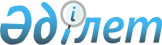 Об утверждении регламентов государственных услуг в сфере земельных отношений по Атырауской области
					
			Утративший силу
			
			
		
					Постановление Атырауского областного акимата от 30 декабря 2011 года № 396. Зарегистрировано Департаментом юстиции Атырауской области 8 февраля 2012 года № 2604. Утратило силу - постановлением Атырауского областного акимата от 29 марта 2013 года № 125

      Сноска. Утратило силу - постановлением Атырауского областного акимата от 29.03.2013 № 125

      В соответствии со статьей 9-1 Закона Республики Казахстан от 27 ноября 2000 года № 107 "Об административных процедурах" акимат области ПОСТАНОВЛЯЕТ:

      1. Утвердить:



      1) регламент государственной услуги "Оформление и выдача актов на право частной собственности на земельный участок" (приложение 1);



      2) регламент государственной услуги "Оформление и выдача актов на право постоянного землепользования"(приложение 2);



      3) регламент государственной услуги "Оформление и выдача актов на право временного возмездного (долгосрочного, краткосрочного) землепользования (аренды)" (приложение 3);



      4) регламент государственной услуги Оформление и выдача актов на право временного безвозмездного землепользования" (приложение 4);



      2. Контроль за исполнением настоящего постановления возложить на Айдарбекова С.К. - заместителя акима области.



      3. Настоящее постановление акимата области вступает в силу со дня государственной регистрации и вводится в действие по истечении десяти календарных дней после дня его первого официального опубликования.      Аким области                               Б. Рыскалиев      "СОГЛАСОВАНО"

      Министр связи и информации

      Республики Казахстан                       А. Жумагалиев

      28 декабрь 2011 год

Приложение 1        

к постановлению акимата области

от 30 декабря 2011 года № 396 Утвержден           

постановлением акимата области

от 30 декабря 2011 года № 396  Регламент государственной услуги "Оформление и выдача актов на право частной собственности на земельный участок"

1. Основные понятия      1. В настоящем Регламенте "Оформление и выдача актов на право частной собственности на земельный участок" (далее - Регламент) используются следующие понятия:

      1) специализированное предприятие – Атырауское дочернее государственное предприятие республиканского государственного предприятия "Атырауский научный производственный центр земли" (ДГП "АтырауНПЦзем");

      2) потребитель - физическое или юридическое лицо;

      3) уполномоченный орган – Управление земельных отношений Атырауской области, отделы земельных отношений города и районов. 2. Общие положения      2. Настоящий Регламент разработан в соответствии с пунктом 4 статьи 9-1 Закона Республики Казахстан от 27 ноября 2000 года "Об административных процедурах".

      3. Государственная услуга оказывается уполномоченным органом или через Центры обслуживания населения (далее - Центр).

      4. Форма оказываемой государственной услуги: не автоматизированная.

      5. Государственная услуга осуществляется на основании статьи 23, пункта 9 статьи 43 Земельного кодекса Республики Казахстан от 20 июня 2003 года, постановлениями Правительства Республики Казахстан от 17 февраля 2010 года № 102 "Об утверждении стандартов государственных услуг и внесении дополнения в постановление Правительства Республики Казахстан от 30 июня 2007 года № 561", от 20 июля 2010 года № 745 "Об утверждении реестра государственных услуг, оказываемых физическим и юридическим лицам".

      6. Результатом оказания государственной услуги является выдача на бумажном носителе акта на право частной собственности на земельный участок (далее – акт) или дубликата акта на право частной собственности на земельный участок (далее – дубликат акта), или мотивированного ответа об отказе в предоставлении услуги с указанием причины отказа в письменном виде.

      7. В процессе оказания государственной услуги участвует специализированное предприятие, изготавливающий акт (дубликат акта). 3. Требования к порядку оказания государственной услуги      8. Информацию по вопросам оказания государственной услуги, о ходе оказания государственной услуги, можно получить в Центре или уполномоченном органе адреса и график работы, которых указаны в  приложениях 1, 2, 3 к настоящему Регламенту.

      Государственная услуга предоставляется:

      при обращении в уполномоченный орган:

      пять рабочих дней в неделю, за исключением выходных и праздничных дней, с 9.00 часов до 18.00 часов, с перерывом на обед с 13.00 до 14.00 часов. Прием документов осуществляется в порядке очереди, без предварительной записи и ускоренного обслуживания;

      При обращении в Центр:

      шесть рабочих дней в неделю, за исключением воскресенья и праздничных дней, в соответствии с установленным графиком с 9.00 часов до 20.00 часов, без перерыва на обед, для отделов устанавливается график работы с 9.00 часов до 19.00 часов с перерывом на обед с 13.00 до 14.00 часов. Прием документов осуществляется в порядке очереди, без предварительной записи и ускоренного обслуживания.

      9. Административные процедуры в разрезе специализированных предприятий:

      в специализированном предприятии проводится изготовление акта (дубликата акта);

      результаты рассмотрения запроса направляются в виде акта (дубликата акта) в уполномоченный орган.

      10. Сроки оказания государственной услуги:

      1) срок оказания государственной услуги с момента сдачи потребителем необходимых документов, определенных в пункте 15 настоящего Регламента, составляет 6 рабочих дней, при выдаче дубликата акта на право частной собственности на земельный участок - 4 рабочих дня;

      2) максимально допустимое время ожидания в очереди при сдаче и получении документов составляет не более 30 минут;

      3) максимально допустимое время обслуживания при сдаче и получении документов составляет не более 30 минут;

      11. Основанием для отказа в предоставлении государственной услуги уполномоченным органом является непредставление потребителем соответствующих документов, указанных в пункте 15 настоящего Регламента.

      Основанием для приостановления оказания государственной услуги является:

      1) наличие судебных решений по данному земельному участку либо наличие уведомления о ведущемся судебном разбирательстве;

      2) наличие акта прокурорского надзора, до устранения нарушения норм законодательства;

      3) наличие нескольких заявлений в отношении оформления прав на один и тот же участок или при выявлении в процессе оформления прав других пользователей этого земельного участка.

      12. Этапы оказания государственной услуги с момента получения заявления от потребителя для получения государственной услуги и до момента выдачи результата государственной услуги:

      1) потребитель подает заявление о выдаче акта (дубликата акта) в Центр или уполномоченный орган;

      2) инспектор накопительного отдела Центра проводит прием и регистрацию заявления и передает в уполномоченный орган;

      3) канцелярия уполномоченного органа осуществляет регистрацию заявления и передает руководству уполномоченного органа для наложения резолюции;

      4) руководство уполномоченного органа направляет ответственному исполнителю уполномоченного органа для проверки соответствующих документов;

      5) ответственный исполнитель уполномоченного органа рассматривает представленные заявления из Центра или от потребителя при подаче заявления напрямую, подготавливает мотивированный отказ либо письменное уведомление о приостановлении оказания государственной услуги или направляет документы в специализированное предприятие для оформления акта (дубликат акта);

      6) канцелярия специализированного предприятия проводит регистрацию заявления и передает руководству специализированного предприятия;

      7) руководство специализированного предприятия направляет ответственному исполнителю специализированного предприятия для изготовления акта;

      8) ответственный исполнитель специализированного предприятия рассматривает запрос уполномоченного органа об изготовлении акта (дубликата акта), изготавливает акт (дубликат акта), направляет акт (дубликат акта) в уполномоченный орган;

      9) ответственный исполнитель уполномоченного органа подготавливает на подпись руководителя и направляет оказания государственной услуги либо направляет письменное уведомление о приостановлении оказания государственной услуги в Центр или выдает потребителю в случае подачи заявления в уполномоченный орган акт (дубликат акта);

      10) Центр выдает потребителю акт либо мотивированный отказ.

      13. Минимальное количество лиц, осуществляющих прием документов для оказания государственной услуги в Центре и в уполномоченном органе, составляет один сотрудник.

      Сноска. пп.1 п.10 в новой редакции - Постановлением Атырауского областного акимата от 4.07.2012 № 209 4. Описание порядка действия (взаимодействия) в процессе оказания государственной услуги      14. Прием документов в Центре осуществляется посредством "окон", на которых размещается информация о предназначении и выполняемых функциях "окон", а также указываются фамилия, имя, отчество и должность инспектора Центра по адресам, согласно приложению 1 к настоящему Регламенту.

      Прием документов в уполномоченном органе осуществляется через ответственного сотрудника уполномоченного органа по месту нахождения согласно приложению 2 к настоящему Регламенту.

      После сдачи документов в Центр или уполномоченный орган, потребителю выдается расписка о приеме соответствующих документов, с указанием:

      номера и даты приема запроса;

      вида запрашиваемой государственной услуги;

      количества и названий приложенных документов;

      даты (время) и места выдачи документов;

      фамилии, имени, отчества, должности инспектора Центра, либо сотрудника уполномоченного органа, принявшего заявление на оказание государственной услуги.



      15. Для получения государственной услуги потребитель предоставляет в Центр или уполномоченный орган следующие документы: 

      1) при предоставлении государством права частной собственности на земельный участок:

      заявление в уполномоченный орган на выдачу акта на право частной собственности на земельный участок;

      копию выписки из решения местного исполнительного органа о предоставлении права частной собственности на земельный участок;

      копии землеустроительного проекта, утвержденного уполномоченным органом и материалов по установлению границ земельного участка на местности;

      при наличии землеустроительного проекта размещения земельных участков на площадку для отвода под индивидуальное жилищное строительство представляется часть землеустроительного проекта на конкретный земельный участок и материалы по установлению его границ на местности, выдаваемые организацией, выполнившей указанные работы;

      копию свидетельства налогоплательщика (РНН);

      копию свидетельства о государственной регистрации юридического лица;

      документ (квитанция) об уплате услуг за изготовление акта на право частной собственности на земельный участок;

      копия документа, удостоверяющего личность потребителя, либо копия доверенности от потребителя, и документа, удостоверяющего личность доверенного лица.

      Для проверки копии удостоверения личности лица или доверенности предъявляются оригиналы документов, которые после проверки возвращаются потребителю;

      2) в случае изменений идентификационных характеристик земельного участка:

      заявление в уполномоченный орган на выдачу акта на право частной собственности на земельный участок;

      копию выписки из решения местного исполнительного органа об изменении идентификационных характеристик на ранее предоставленный земельный участок на праве частной собственности и/или иного документа, подтверждающего изменение идентификационных характеристик земельного участка;

      копии землеустроительного проекта, утвержденного уполномоченным органом, и материалов по установлению границ земельного участка на местности;

      копию свидетельства налогоплательщика (РНН);

      копию свидетельства о государственной регистрации юридического лица;

      документ (квитанция) об уплате услуг за изготовление акта на право частной собственности на земельный участок;

      копия документа, удостоверяющего личность потребителя, либо копия доверенности от потребителя, и документа, удостоверяющего личность доверенного лица.

      Для проверки копии удостоверения личности лица или доверенности предъявляются оригиналы документов, которые после проверки возвращаются потребителю.

      3) при выдаче дубликата акта на право частной собственности на земельный участок:

      заявление в уполномоченный орган на выдачу дубликата акта на право частной собственности на земельный участок;

      документ (квитанция) об уплате услуг за изготовление дубликата акта на право частной собственности на земельный участок;

      копия документа, удостоверяющего личность потребителя, либо копия доверенности от потребителя, и документа, удостоверяющего личность доверенного лица;

      экземпляр местной областной газеты по месту нахождения земельного участка с опубликованным объявлением о признании подлинника акта на право частной собственности на земельный участок недействительным.

      Для проверки копии удостоверения личности лица или доверенности предъявляются оригиналы документов, которые после проверки возвращаются потребителю.

      Требования к информационной безопасности не предусмотрены.

      16. В процессе оказания государственной услуги задействованы следующие структурно-функциональные единицы (далее - СФЕ):

      1) инспектор Центра;

      2) инспектор накопительного отдела Центра;

      3) канцелярия уполномоченного органа;

      4) руководство уполномоченного органа;

      5) ответственный исполнитель уполномоченного органа;

      6) канцелярия специализированного предприятия;

      7) руководство специализированного предприятия;

      8) ответственный исполнитель специализированного предприятия.

      17. Текстовое табличное описание последовательности и взаимодействие административных действий (процедур) каждой СФЕ с указанием срока выполнения каждого административного действия (процедуры) приведено в приложении 4 к настоящему Регламенту.

      18. Схемы, процесса государственной услуги по оформлению и выдаче актов на право частной собственности на земельный участок, приведены в приложении 5 к настоящему Регламенту.

      Формы результата государственной услуги являются: Выдача акта или мотивированного отказа потребителю. 5. Ответственность должностных лиц, оказывающих государственные услуги      19. Ответственным лицом за оказание государственной услуги является руководитель уполномоченного органа и руководитель Центра (далее - должностные лица).

      Должностные лица несут ответственность за реализацию оказания государственной услуги в установленные сроки в соответствии с законодательными актами Республики Казахстан.

Приложение 3               

к Регламенту государственной услуги    

"Оформление и выдача актов на право частной

собственности на земельный участок"    Перечень Центров обслуживания населения по государственной услугеРасшифровка аббревиатур:

      Филиал РГП "ЦОН" - Филиал Республиканского государственного предприятия на праве хозяйственного ведения "Центр обслуживания населения" по Атырауской области

Приложение 3               

к Регламенту государственной услуги    

"Оформление и выдача актов на право частной

собственности на земельный участок"    Перечень уполномоченных органов по оказанию государственной услуги

Приложение 3               

к Регламенту государственной услуги    

"Оформление и выдача актов на право частной

собственности на земельный участок"    Перечень заинтересованных органов по оказанию государственной услуги

Приложение 4               

к Регламенту государственной услуги    

"Оформление и выдача актов на право частной

собственности на земельный участок"   Текстовое табличное описание последовательности и взаимодействие административных действий (процедур) Основной процесс при обращении в уполномоченный орган. Таблица 2. Варианты использования.

Основной процесс при обращении в уполномоченный орган. Таблица 3. Варианты использования.

Основной процесс при обращении в Центр. Таблица 4. Варианты использования. Альтернативный процесс при обращении в уполномоченный орган. Таблица 5. Варианты использования. Альтернативный процесс при обращении в центр.Приложение 3               

к Регламенту государственной услуги    

"Оформление и выдача актов на право частной

собственности на земельный участок"  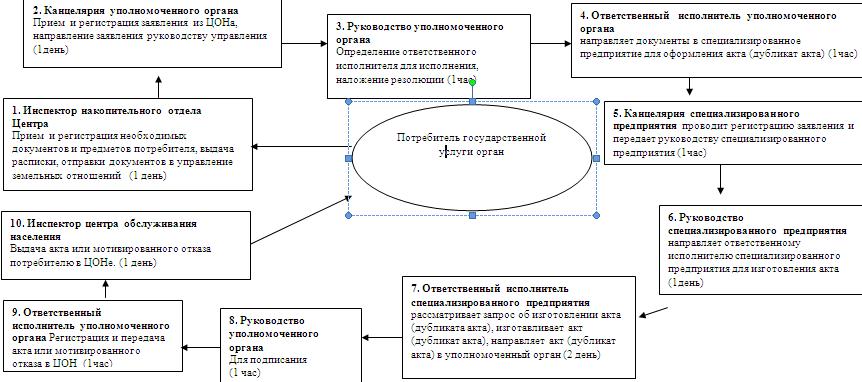 

Приложение 2        

к постановлению акимата области

от 30 декабря 2011 года № 396 Утвержден           

постановлением акимата области

от 30 декабря 2011 года № 396  

Регламент государственной услуги "Оформление и выдача актов на право постоянного землепользования"

1. Основные понятия      1. В настоящем Регламенте "Оформление и выдача актов на право постоянного землепользования" (далее - Регламент) используются следующие понятия:

      1) специализированное предприятие – Атырауское дочернее государственное предприятие республиканского государственного предприятия "Атырауский научный производственный центр земли" (ДГП "АтырауНПЦзем");

      2) потребитель - государственное юридическое лицо;

      3) уполномоченный орган – Управление земельных отношений Атырауской области, отделы земельных отношений города и районов. 2. Общие положения      2. Настоящий Регламент разработан в соответствии с пунктом 4 статьи 9-1 Закона Республики Казахстан от 27 ноября 2000 года "Об административных процедурах".

      3. Государственная услуга оказывается уполномоченным органом или через Центры обслуживания населения (далее - Центр).

      4. Форма оказываемой государственной услуги: не автоматизированная.

      5. Государственная услуга осуществляется на основании статьи 34, пункта 9 статьи 43 Земельного кодекса Республики Казахстан от 20 июня 2003 года, постановлениями Правительства Республики Казахстан от 20 июля 2010 года № 745 "Об утверждении реестра государственных услуг, оказываемых физическим и юридическим лицам", от 17 февраля 2010 года № 102 "Об утверждении стандартов государственных услуг и внесении дополнения в постановление Правительства Республики Казахстан от 30 июня 2007 года № 561".

      6. Результатом оказания государственной услуги является выдача на бумажном носителе акта на право постоянного землепользования на земельный участок (далее - акт) или дубликата акта на право постоянного землепользования (далее – дубликат акта), или мотивированного ответа об отказе в предоставлении услуги с указанием причины отказа в письменном виде.

      7. В процессе оказания государственной услуги участвует специализированное предприятие, изготавливающий акт (дубликат акта). 3. Требования к порядку оказания государственной услуги      8. Информацию по вопросам оказания государственной услуги, о ходе оказания государственной услуги можно получить в Центре или уполномоченном органе, адреса и график работы, которых указаны в приложениях 1, 2, 3 к настоящему Регламенту.

      Государственная услуга предоставляется:

      при обращении в уполномоченный орган:

      пять рабочих дней в неделю, за исключением выходных и праздничных дней, с 9.00 часов до 18.00 часов, с перерывом на обед с 13.00 до 14.00 часов. Прием документов осуществляется в порядке очереди, без предварительной записи и ускоренного обслуживания;

      При обращении в Центр:

      шесть рабочих дней в неделю, за исключением воскресенья и праздничных дней, в соответствии с установленным графиком с 9.00 часов до 20.00 часов, без перерыва на обед, для отделов устанавливается график работы с 9.00 часов до 19.00 часов с перерывом на обед с 13.00 до 14.00 часов. Прием документов осуществляется в порядке очереди, без предварительной записи и ускоренного обслуживания.

      9. Административные процедуры в разрезе специализированных предприятий:

      в специализированном предприятии проводится изготовление акта (дубликата акта);

      результаты рассмотрения запроса направляются в виде акта (дубликата акта) в уполномоченный орган.

      10. Сроки оказания государственной услуги:

      1) срок оказания государственной услуги с момента сдачи потребителем необходимых документов, определенных в пункте 15 настоящего Регламента, составляет 6 рабочих дней, при выдаче дубликата акта на право постоянного землепользования - 4 рабочих дня;

      2) максимально допустимое время ожидания в очереди при сдаче и получении документов составляет не более 30 минут;

      3) максимально допустимое время обслуживания при сдаче и получении документов составляет не более 30 минут;

      11. Основанием для отказа в предоставлении государственной услуги уполномоченным органом является непредставление потребителем соответствующих документов, указанных в пункте 15 настоящего Регламента.

      Основанием для приостановления оказания государственной услуги является:

      1) наличие судебных решений по данному земельному участку либо наличие уведомления о ведущемся судебном разбирательстве;

      2) наличие акта прокурорского надзора, до устранения нарушения норм законодательства;

      3) наличие нескольких заявлений в отношении оформления прав на один и тот же участок или при выявлении в процессе оформления прав других пользователей этого земельного участка.

      12. Этапы оказания государственной услуги с момента получения заявления от потребителя для получения государственной услуги и до момента выдачи результата государственной услуги:

      1) потребитель подает заявление о выдаче акта (дубликата акта) в Центр или уполномоченный орган;

      ) инспектор накопительного отдела Центра проводит прием и регистрацию заявления и передает в уполномоченный орган;

      3) канцелярия уполномоченного органа осуществляет регистрацию заявления и передает руководству уполномоченного органа для наложения резолюции;

      4) руководство уполномоченного органа направляет ответственному исполнителю уполномоченного органа для проверки соответствующих документов;

      5) ответственный исполнитель уполномоченного органа рассматривает представленные заявления из Центра или от потребителя при подаче заявления напрямую, подготавливает мотивированный отказ либо письменное уведомление о приостановлении оказания государственной услуги или направляет документы в специализированное предприятие для оформления акта (дубликат акта);

      6) канцелярия специализированного предприятия проводит регистрацию заявления и передает руководству специализированного предприятия;

      7) руководство специализированного предприятия направляет ответственному исполнителю специализированного предприятия для изготовления акта;

      8) ответственный исполнитель специализированного предприятия рассматривает запрос уполномоченного органа об изготовлении акта (дубликата акта), изготавливает акт (дубликат акта), направляет акт (дубликат акта) в уполномоченный орган;

      9) ответственный исполнитель уполномоченного органа подготавливает на подпись руководителя и направляет оказания государственной услуги либо направляет письменное уведомление о приостановлении оказания государственной услуги в Центр или выдает потребителю в случае подачи заявления в уполномоченный орган акт (дубликат акта);

      10) Центр выдает потребителю акт либо мотивированный отказ.

      13. Минимальное количество лиц, осуществляющих прием документов для оказания государственной услуги в Центре и в уполномоченном органе, составляет один сотрудник.

      Сноска. пп.1 п.10 в новой редакции - Постановлением Атырауского областного акимата от 4.07.2012 № 209 4. Описание порядка действия (взаимодействия) в процессе оказания государственной услуги      14. Прием документов в Центре осуществляется посредством "окон", на которых размещается информация о предназначении и выполняемых функциях "окон", а также указываются фамилия, имя, отчество и должность инспектора Центра по адресам, согласно приложению 1 к настоящему Регламенту.

      Прием документов в уполномоченном органе осуществляется через ответственного сотрудника уполномоченного органа по месту нахождения согласно приложению 2 к настоящему Регламенту.

      После сдачи документов в Центр или уполномоченный орган, потребителю выдается расписка о приеме соответствующих документов, с указанием:

      номера и даты приема запроса;

      вида запрашиваемой государственной услуги;

      количества и названий приложенных документов;

      даты (время) места выдачи документов;

      фамилии, имени, отчества, должности инспектора Центра, либо сотрудника уполномоченного органа, принявшего заявление на оказание государственной услуги.

      15. Для получения государственной услуги потребитель предоставляет в Центр или уполномоченный орган следующие документы:

      1) при предоставлении государством права постоянного землепользования:

      заявление в уполномоченный орган на выдачу акта на право постоянного землепользования;

      копию выписки из решения местного исполнительного органа о предоставлении права постоянного землепользования;

      копии землеустроительного проекта, утвержденного уполномоченным органом и материалов по установлению границ земельного участка на местности;

      при наличии землеустроительного проекта размещения земельных участков на площадку для отвода под индивидуальное жилищное строительство представляется часть землеустроительного проекта на конкретный земельный участок и материалы по установлению его границ на местности, выдаваемые организацией, выполнившей указанные работы;

      копию свидетельства налогоплательщика (РНН);

      копию свидетельства о государственной регистрации юридического лица;

      документ (квитанция) об уплате услуг за изготовление акта на право постоянного землепользования;

      копия документа, удостоверяющего полномочия представителя;

      Для проверки копии удостоверения личности лица, доверенности или документа удостоверяющего полномочия представителя предъявляются их оригиналы, которые после проверки возвращаются потребителю.

      2) в случае изменений идентификационных характеристик земельного участка:

      заявление в уполномоченный орган на выдачу акта на право постоянного землепользования;

      копию выписки из решения местного исполнительного органа об изменении идентификационных характеристик на ранее предоставленный земельный участок на праве постоянного землепользования и/или иного документа, подтверждающего изменение идентификационных характеристик земельного участка;

      копии землеустроительного проекта, утвержденного уполномоченным органом, и материалов по установлению границ земельного участка на местности;

      копию свидетельства налогоплательщика (РНН);

      копию свидетельства о государственной регистрации юридического лица;

      документ (квитанция) об уплате услуг за изготовление акта на право постоянного землепользования;

      копия документа, удостоверяющего полномочия представителя;

      Для проверки копии удостоверения личности лица, доверенности или документа удостоверяющего полномочия представителя предъявляются их оригиналы, которые после проверки возвращаются потребителю.

      3) при выдаче дубликата акта на право постоянного землепользования:

      заявление в уполномоченный орган на выдачу дубликата акта на право постоянного землепользования;

      документ (квитанция) об уплате услуг за изготовление дубликата акта на право постоянного землепользования;

      копия документа, удостоверяющего полномочия представителя;

      экземпляр местной областной газеты по месту нахождения земельного участка с опубликованным объявлением о признании подлинника акта на право постоянного землепользования недействительным.

      Для проверки копии удостоверения личности лица, доверенности или документа удостоверяющего полномочия представителя предъявляются их оригиналы, которые после проверки возвращаются потребителю.

      Требования к информационной безопасности не предусмотрены.

      16. В процессе оказания государственной услуги задействованы следующие структурно-функциональные единицы (далее - СФЕ):

      1) инспектор Центра;

      2) инспектор накопительного отдела Центра;

      3) канцелярия уполномоченного органа;

      4) руководство уполномоченного органа;

      5) ответственный исполнитель уполномоченного органа;

      6) канцелярия специализированного предприятия;

      7) руководство специализированного предприятия;

      8) ответственный исполнитель специализированного предприятия.

      17. Текстовое табличное описание последовательности и взаимодействие административных действий (процедур) каждой СФЕ с указанием срока выполнения каждого административного действия (процедуры) приведено в приложении 4 к настоящему Регламенту.

      18. Схемы, процесса государственной услуги по оформлению и выдаче актов на право постоянного землепользования, приведены в приложении 5 к настоящему Регламенту.

      Формы результата государственной услуги являются: Выдача акта или мотивированного отказа потребителю. 5. Ответственность должностных лиц, оказывающих государственные услуги      19. Ответственным лицом за оказание государственной услуги является руководитель уполномоченного органа и руководитель Центра (далее - должностные лица).

      Должностные лица несут ответственность за реализацию оказания государственной услуги в установленные сроки в соответствии с законодательными актами Республики Казахстан.

Приложение 1          

к Регламенту государственной услуги

"Оформление и выдача актов на право

постоянного землепользования"    Перечень Центров обслуживания населения по оказанию государственной услугеРасшифровка аббревиатур:

      Филиал РГП "ЦОН" - Филиал Республиканского государственного предприятия на праве хозяйственного ведения "Центр обслуживания населения" по Атырауской области

Приложение 2          

к Регламенту государственной услуги 

"Оформление и выдача актов на право

постоянного землепользования"   Перечень уполномоченных органов по оказанию государственной услуги

Приложение 3           

к Регламенту государственной услуги 

"Оформление и выдача актов на право

постоянного землепользования"    Перечень заинтересованных органов по оказанию государственной услуги

Приложение 4           

к Регламенту государственной услуги 

"Оформление и выдача актов на право

постоянного землепользования"    Текстовое табличное описание последовательности и взаимодействие административных действий (процедур) Таблица 1. Описание действий СФЕ Основной процесс при обращении в уполномоченный орган. Таблица 2. Варианты использования.

Основной процесс при обращении в уполномоченный орган. Таблица 3. Варианты использования.

Основной процесс при обращении в Центр. Таблица 4. Варианты использования. Альтернативный процесс при обращении в уполномоченный орган. Таблица 5. Варианты использования. Альтернативный процесс при обращении в центр.

Приложение 5           

к Регламенту государственной услуги

"Оформление и выдача актов на право

постоянного землепользования"  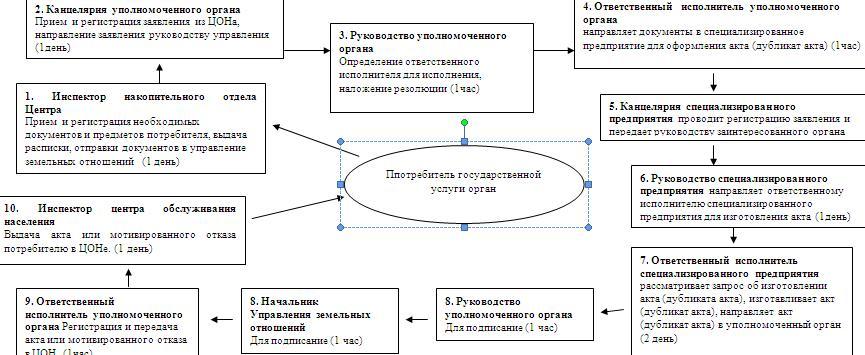 

Приложение 3        

к постановлению акимата области

от 30 декабря 2011 года № 396 Утвержден           

постановлением акимата области

от 30 декабря 2011 года № 396  

Регламент государственной услуги "Оформление и выдача актов на право временного возмездного (долгосрочного, краткосрочного) землепользования (аренды)"

1. Основные понятия      1. В настоящем Регламенте "Оформление и выдача актов на право временного возмездного (долгосрочного, краткосрочного) землепользования (аренды)" (далее - Регламент) используются следующие понятия:

      1) специализированное предприятие – Атырауское дочернее государственное предприятие республиканского государственного предприятия "Атырауский научный производственный центр земли" (ДГП "АтырауНПЦзем");

      2) потребитель - физическое или юридическое лицо;

      3) уполномоченный орган – Управление земельных отношений Атырауской области, отделы земельных отношений города и районов. 2. Общие положения      2. Настоящий Регламент разработан в соответствии с пунктом 4 статьи 9-1 Закона Республики Казахстан от 27 ноября 2000 года "Об административных процедурах".

      3. Государственная услуга оказывается уполномоченным органом или через Центры обслуживания населения (далее - Центр).

      4. Форма оказываемой государственной услуги: не автоматизированная.

      5. Государственная услуга осуществляется на основании статей 35, 37, пункта 9 статьи 43 Земельного кодекса Республики Казахстан от 20 июня 2003 года, постановлениями Правительства Республики Казахстан от 20 июля 2010 года № 745 "Об утверждении реестра государственных услуг, оказываемых физическим и юридическим лицам", от 17 февраля 2010 года № 102 "Об утверждении стандартов государственных услуг и внесении дополнения в постановление Правительства Республики Казахстан от 30 июня 2007 года № 561".

      6. Результатом оказания государственной услуги является выдача на бумажном носителе акта на право временного возмездного (долгосрочного, краткосрочного) землепользования (аренды) (далее - акт) или дубликата акта на право временного возмездного (долгосрочного, краткосрочного) землепользования (аренды) (далее – дубликат акта), или мотивированного ответа об отказе в предоставлении услуги с указанием причины отказа в письменном виде.

      7. В процессе оказания государственной услуги участвует специализированное предприятие, изготавливающий акт (дубликат акта). 3. Требования к порядку оказания государственной услуги      8. Информацию по вопросам оказания государственной услуги, о ходе оказания государственной услуги, можно получить в Центре или уполномоченном органе адреса и график работы, которых указаны в приложениях 1, 2, 3 к настоящему Регламенту.

      Государственная услуга предоставляется:

      при обращении в уполномоченный орган:

      пять рабочих дней в неделю, за исключением выходных и праздничных дней, с 9.00 часов до 18.00 часов, с перерывом на обед с 13.00 до 14.00 часов. Прием документов осуществляется в порядке очереди, без предварительной записи и ускоренного обслуживания;

      при обращении в Центр:

      шесть рабочих дней в неделю, за исключением воскресенья и праздничных дней, в соответствии с установленным графиком с 9.00 часов до 20.00 часов, без перерыва на обед, для отделов устанавливается график работы с 9.00 часов до 19.00 часов с перерывом на обед с 13.00 до 14.00 часов. Прием  документов осуществляется в порядке очереди, без предварительной записи и ускоренного обслуживания.

      9. Административные процедуры в разрезе специализированных предприятий:

      в специализированном предприятии проводится изготовление акта (дубликата акта);

      результаты рассмотрения запроса направляются в виде акта (дубликата акта) в уполномоченный орган.

      10. Сроки оказания государственной услуги:

      1) срок оказания государственной услуги с момента сдачи потребителем необходимых документов, определенных в пункте 15 настоящего Регламента, составляет 6 рабочих дней, при выдаче дубликата акта на право временного возмездного (долгосрочного, краткосрочного) землепользования (аренды) - 4 рабочих дня;

      2) максимально допустимое время ожидания в очереди при сдаче и получении документов составляет не более 30 минут;

      3) максимально допустимое время обслуживания при сдаче и получении документов составляет не более 30 минут;

      11. Основанием для отказа в предоставлении государственной услуги уполномоченным органом является непредставление потребителем соответствующих документов, указанных в пункте 15 настоящего Регламента.

      Основанием для приостановления оказания государственной услуги является:

      1) наличие судебных решений по данному земельному участку, либо наличие уведомления о ведущемся судебном разбирательстве;

      2) наличие акта прокурорского надзора, до устранения нарушения норм законодательства;

      3) наличие нескольких заявлений в отношении оформления прав на один и тот же участок или при выявлении в процессе оформления прав других пользователей этого земельного участка.

      12. Этапы оказания государственной услуги с момента получения заявления от потребителя для получения государственной услуги и до момента выдачи результата государственной услуги:

      1) потребитель подает заявление о выдаче акта (дубликата акта) в Центр или уполномоченный орган;

      2) инспектор накопительного отдела Центра проводит прием и регистрацию заявления и передает в уполномоченный орган;

      3) канцелярия уполномоченного органа осуществляет регистрацию заявления и передает руководству уполномоченного органа для наложения резолюции;

      4) руководство уполномоченного органа направляет ответственному исполнителю уполномоченного органа для проверки соответствующих документов;

      5) ответственный исполнитель уполномоченного органа рассматривает представленные заявления из Центра или от потребителя при подаче заявления напрямую, подготавливает мотивированный отказ либо письменное уведомление о приостановлении оказания государственной услуги или направляет документы в специализированное предприятие для оформления акта (дубликат акта);

      6) канцелярия специализированного предприятия проводит регистрацию заявления и передает руководству специализированного предприятия;

      7) руководство специализированного предприятия направляет ответственному исполнителю специализированного предприятия для изготовления акта;

      8) ответственный исполнитель специализированного предприятия рассматривает запрос уполномоченного органа об изготовлении акта (дубликата акта), изготавливает акт (дубликат акта), направляет акт (дубликат акта) в уполномоченный орган;

      9) ответственный исполнитель уполномоченного органа подготавливает на подпись руководителя и направляет оказания государственной услуги либо направляет письменное уведомление о приостановлении оказания государственной услуги в Центр или выдает потребителю в случае подачи заявления в уполномоченный орган акт (дубликат акта);

      10) Центр выдает потребителю акт либо мотивированный отказ.

      13. Минимальное количество лиц, осуществляющих прием документов для оказания государственной услуги в Центре и в уполномоченном органе, составляет один сотрудник.

      Сноска. пп.1 п.10 в новой редакции - Постановлением Атырауского областного акимата от 4.07.2012 № 209 4. Описание порядка действия (взаимодействия) в процессе оказания государственной услуги      14. В Центре прием документов осуществляется посредством "окон", на которых размещается информация о предназначении и выполняемых функциях "окон", а также указываются фамилия, имя, отчество и должность инспектора Центра по адресам, согласно приложению 1 к настоящему Регламенту.

      Прием документов в уполномоченном органе осуществляется через ответственного сотрудника уполномоченного органа по месту нахождения согласно приложению 2 к настоящему Регламенту.

      После сдачи документов в Центр или уполномоченный орган, потребителю выдается расписка о приеме соответствующих документов, с указанием:

      номера и даты приема запроса;

      вида запрашиваемой государственной услуги;

      количества и названий приложенных документов;

      даты (время) и места выдачи документов;

      фамилии, имени, отчества, должности инспектора Центра, либо сотрудника уполномоченного органа, принявшего заявление на оказание государственной услуги.

      Требования к информационной безопасности не предусмотрены.

      15. Для получения государственной услуги потребитель предоставляет в Центр или уполномоченный орган следующие документы:

      1) при предоставлении государством права временного возмездного (долгосрочного, краткосрочного) землепользования (аренды):

      заявление в уполномоченный орган на выдачу акта на право временного возмездного (долгосрочного, краткосрочного) землепользования (аренды) на земельный участок;

      копию выписки из решения местного исполнительного органа о предоставлении права временного возмездного (долгосрочного, краткосрочного) землепользования (аренды);

      копии землеустроительного проекта, утвержденного уполномоченным органом, и материалов по установлению границ земельного участка на местности;

      при наличии землеустроительного проекта размещения земельных участков на площадку для отвода под индивидуальное жилищное строительство представляется часть землеустроительного проекта на конкретный земельный участок и материалы по установлению его границ на местности, выдаваемые организацией, выполнившей указанные работы;

      копию свидетельства налогоплательщика (РНН);

      копию свидетельства о государственной регистрации юридического лица;

      документ (квитанция) об уплате услуг за изготовление акта на право временного возмездного (долгосрочного, краткосрочного) землепользования (аренды);

      копия документа, удостоверяющего личность потребителя, либо копию доверенности от потребителя, и документа, удостоверяющего личность доверенного лица.

      Для проверки копии удостоверения личности лица или доверенности предъявляются оригиналы документов, которые после проверки возвращаются потребителю.

      2) в случае изменений идентификационных характеристик земельного участка:

      заявление в уполномоченный орган на выдачу акта на право временного возмездного (долгосрочного, краткосрочного) землепользования (аренды) на земельный участок;

      копию выписки из решения местного исполнительного органа об изменении идентификационных характеристик на ранее предоставленный земельный участок на праве временного возмездного (долгосрочного, краткосрочного) землепользования (аренды) и/или иного документа, подтверждающего изменение идентификационных характеристик земельного участка;

      копии землеустроительного проекта, утвержденного уполномоченным органом, и материалов по установлению границ земельного участка на местности;

      копию свидетельства налогоплательщика (РНН);

      копию свидетельства о государственной регистрации юридического лица;

      документ (квитанция) об уплате услуг за изготовление акта на право временного возмездного (долгосрочного, краткосрочного) землепользования (аренды);

      копия документа, удостоверяющего личность потребителя, либо копия доверенности от потребителя, и документа, удостоверяющего личность доверенного лица.

      Для проверки копии удостоверения личности лица или доверенности предъявляются оригиналы документов, которые после проверки возвращаются потребителю.

      3) при выдаче дубликата акта на право временного возмездного (долгосрочного, краткосрочного) землепользования (аренды):

      заявление в уполномоченный орган на выдачу дубликата акта на право временного возмездного (долгосрочного, краткосрочного) землепользования (аренды) на земельный участок, согласно приложению 4 к настоящему стандарту;

      документ (квитанция) об уплате услуг за изготовление дубликата акта на право временного возмездного (долгосрочного, краткосрочного) землепользования (аренды);

      копия документа, удостоверяющего личность потребителя, либо копия доверенности от потребителя, и документа, удостоверяющего личность доверенного лица;

      экземпляр местной областной газеты по месту нахождения земельного участка с опубликованным объявлением о признании подлинника акта на право временного возмездного (долгосрочного, краткосрочного) землепользования (аренды) недействительным.

      Для проверки копии удостоверения личности лица или доверенности предъявляются оригиналы документов, которые после проверки возвращаются потребителю.

      16. В процессе оказания государственной услуги задействованы следующие структурно-функциональные единицы (далее - СФЕ):

      1) инспектор Центра;

      2) инспектор накопительного отдела Центра;

      3) канцелярия уполномоченного органа;

      4) руководство уполномоченного органа;

      5) ответственный исполнитель уполномоченного органа;

      6) канцелярия специализированного предприятия;

      7) руководство специализированного предприятия;

      8) ответственный исполнитель специализированного предприятия.

      17. Текстовое табличное описание последовательности и взаимодействие административных действий (процедур) каждой СФЕ с указанием срока выполнения каждого административного действия (процедуры) приведено в приложении 4 к настоящему Регламенту.

      18. Схемы, процесса государственной услуги по оформлению и выдаче актов на право возмездного (долгосрочного, краткосрочного) землепользования (аренды) приведены в приложении 5 к настоящему Регламенту.

      Формы результата государственной услуги являются: Выдача акта или мотивированного отказа потребителю. 5. Ответственность должностных лиц, оказывающих государственные услуги      19. Ответственным лицом за оказание государственной услуги является руководитель уполномоченного органа и руководитель Центра (далее - должностные лица).

      Должностные лица несут ответственность за реализацию оказания государственной услуги в установленные сроки в соответствии с законодательными актами Республики Казахстан.

Приложение 1             

к Регламенту государственной услуги   

"Оформление и выдача актов на право   

возмездного (долгосрочного, краткосрочного)

землепользования (аренды)"      Перечень Центров обслуживания населения по оказанию государственной услугеРасшифровка аббревиатур:

      Филиал РГП "ЦОН" - Филиал Республиканского государственного предприятия на праве хозяйственного ведения "Центр обслуживания населения" по Атырауской области

Приложение 2              

к Регламенту государственной услуги   

"Оформление и выдача актов на право   

возмездного (долгосрочного, краткосрочного)

землепользования (аренды)"       Перечень уполномоченных органов по оказанию государственной услуги

Приложение 3             

к Регламенту государственной услуги   

"Оформление и выдача актов на право   

возмездного (долгосрочного, краткосрочного)

землепользования (аренды)"        Перечень заинтересованных органов по оказанию государственной услуги

Приложение 4             

к Регламенту государственной услуги   

"Оформление и выдача актов на право   

возмездного (долгосрочного, краткосрочного)

землепользования (аренды)"        Текстовое табличное описание последовательности и взаимодействие административных действий (процедур)

Таблица 1. Описание действий СФЕ Основной процесс при обращении в уполномоченный орган. Таблица 2. Варианты использования. Основной процесс при обращении в уполномоченный орган. Таблица 3. Варианты использования. Основной процесс при обращении в Центр. Таблица 4. Варианты использования. Альтернативный процесс при обращении в уполномоченный орган. Таблица 5. Варианты использования. Альтернативный процесс при обращении в центр.

Приложение 5             

к Регламенту государственной услуги   

"Оформление и выдача актов на право   

возмездного (долгосрочного, краткосрочного)

землепользования (аренды)"    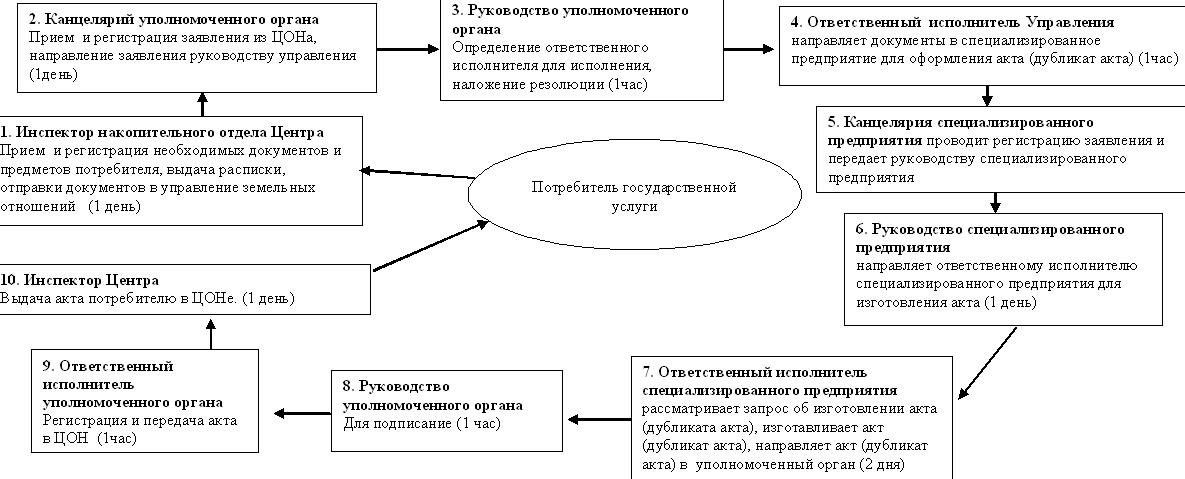 Приложение 4        

к постановлению акимата области

от 30 декабря 2011 года № 396 Утвержден           

постановлением акимата области

от 30 декабря 2011 года № 396  Регламент государственной услуги "Оформление и выдача актов на право временного безвозмездного землепользования"

1. Основные понятия      1. В настоящем Регламенте "Оформление и выдача актов на право временного безвозмездного землепользования" (далее - Регламент) используются следующие понятия:

      1) специализированное предприятие – Атырауское дочернее государственное предприятие республиканского государственного предприятия "Атырауский научный производственный центр земли" (ДГП "АтырауНПЦзем");

      2) потребитель - физическое или юридическое лицо;

      3) уполномоченный орган – Управление земельных отношений области, отделы земельных отношений города и районов. 2. Общие положения      2. Настоящий Регламент разработан в соответствии с пунктом 4 статьи 9-1 Закона Республики Казахстан от 27 ноября 2000 года "Об административных процедурах".

      3. Государственная услуга оказывается уполномоченным органом или через Центры обслуживания населения (далее - Центр).

      4. Форма оказываемой государственной услуги: не автоматизированная.

      5. Государственная услуга осуществляется на основании статьи 35, 37, пункта 9 статьи 43 Земельного кодекса Республики Казахстан от 20 июня 2003 года, постановления Правительства Республики Казахстан от 20 июля 2010 года № 745 "Об утверждении реестра государственных услуг, оказываемых физическим и юридическим лицам" и постановления Правительства Республики Казахстан от 17 февраля 2010 года № 102 "Об утверждении стандартов государственных услуг и внесении дополнения в постановление Правительства Республики Казахстан от 30 июня 2007 года № 561".

      6. Результатом оказания государственной услуги является выдача на бумажном носителе акта на право временного безвозмездного землепользования (далее - акт) или дубликата акта на право временного безвозмездного землепользования (далее – дубликат акта), или мотивированного ответа об отказе в предоставлении услуги с указанием причины отказа в письменном виде.

      7. В процессе оказания государственной услуги участвует специализированное предприятие, изготавливающий акт (дубликат акта). 3. Требования к порядку оказания государственной услуги      8. Информацию по вопросам оказания государственной услуги, о ходе оказания государственной услуги, адреса и график работы, которых указаны в приложениях 1, 2, 3 к настоящему Регламенту можно получить в Центре или уполномоченном органе.

      Государственная услуга предоставляется:

      при обращении в уполномоченный орган:

      пять рабочих дней в неделю, за исключением выходных и праздничных дней, с 9.00 часов до 18.00 часов, с перерывом на обед с 13.00 до 14.00 часов. Прием документов осуществляется в порядке очереди, без предварительной записи и ускоренного обслуживания;

      При обращении в Центр:

      шесть рабочих дней в неделю, за исключением воскресенья и праздничных дней, в соответствии с установленным графиком с 9.00 часов до 20.00 часов, без перерыва на обед, для отделов устанавливается график работы с 9.00 часов до 19.00 часов с перерывом на обед с 13.00 до 14.00 часов. Прием  документов осуществляется в порядке очереди, без предварительной записи и ускоренного обслуживания.

      9. Административные процедуры в разрезе специализированных предприятий:

      в специализированном предприятии проводится изготовление акта (дубликата акта);

      результаты рассмотрения запроса направляются в виде акта (дубликата акта) в уполномоченный орган.

      10. Сроки оказания государственной услуги:

      1) срок оказания государственной услуги с момента сдачи потребителем необходимых документов, определенных в пункте 15 настоящего Регламента, составляет 6 рабочих дней, при выдаче дубликата акта на право временного безвозмездного землепользования - 4 рабочих дня;

      2) максимально допустимое время ожидания в очереди при сдаче и получении документов составляет не более 30 минут;

      3) максимально допустимое время обслуживания при сдаче и получении документов составляет не более 30 минут;

      11. Основанием для отказа в предоставлении государственной услуги уполномоченным органом является непредставление потребителем соответствующих документов, указанных в пункте 15 настоящего Регламента.

      Основанием для приостановления оказания государственной услуги является:

      1) наличие судебных решений по данному земельному участку либо наличие уведомления о ведущемся судебном разбирательстве;

      2) наличие акта прокурорского надзора, до устранения нарушения норм законодательства;

      3) наличие нескольких заявлений в отношении оформления прав на один и тот же участок или при выявлении в процессе оформления прав других пользователей этого земельного участка.

      12. Этапы оказания государственной услуги с момента получения заявления от потребителя для получения государственной услуги и до момента выдачи результата государственной услуги:

      1) потребитель подает заявление о выдаче акта (дубликата акта) в Центр или уполномоченный орган;

      2) инспектор накопительного отдела Центра проводит регистрацию заявления и передает в уполномоченный орган;

      3) канцелярия уполномоченного органа осуществляет регистрацию заявления и передает руководству уполномоченного органа для наложения резолюции;

      4) руководство уполномоченного органа направляет ответственному исполнителю уполномоченного органа для проверки соответствующих документов;

      5) ответственный исполнитель уполномоченного органа рассматривает представленные заявления из Центра или от потребителя при подаче заявления напрямую, подготавливает мотивированный отказ либо письменное уведомление о приостановлении оказания государственной услуги или направляет документы в специализированное предприятие для оформления акта (дубликат акта);

      6) канцелярия специализированного предприятия проводит регистрацию заявления и передает руководству специализированного предприятия;

      7) руководство специализированного предприятия направляет ответственному исполнителю специализированного предприятия для изготовления акта;

      8) ответственный исполнитель специализированного предприятия рассматривает запрос уполномоченного органа об изготовлении акта (дубликата акта), изготавливает акт (дубликат акта), направляет акт (дубликат акта) в уполномоченный орган;

      9) ответственный исполнитель уполномоченного органа подготавливает на подпись руководителя и направляет оказания государственной услуги либо направляет письменное уведомление о приостановлении оказания государственной услуги в Центр или выдает потребителю в случае подачи заявления в уполномоченный орган акт (дубликат акта);

      10) Центр выдает потребителю акт либо мотивированный отказ.

      13. Минимальное количество лиц, осуществляющих прием документов для оказания государственной услуги в Центре и в уполномоченном органе, составляет один сотрудник.

      Сноска. пп.1 п.10 в новой редакции - Постановлением Атырауского областного акимата от 4.07.2012 № 209 4. Описание порядка действия (взаимодействия) в процессе оказания государственной услуги      14. Прием документов в Центре осуществляется посредством "окон", на которых размещается информация о предназначении и выполняемых функциях "окон", а также указываются фамилия, имя, отчество и должность инспектора Центра по адресам, согласно приложению 1 к настоящему Регламенту.

      Прием документов в уполномоченном органе осуществляется через ответственного сотрудника уполномоченного органа по месту нахождения согласно приложению 2 к настоящему Регламенту.

      После сдачи документов в Центр или уполномоченный орган, потребителю выдается расписка о приеме соответствующих документов, с указанием:

      номера и даты приема запроса;

      вида запрашиваемой государственной услуги;

      количества и названий приложенных документов;

      даты (время) и места выдачи документов;

      фамилии, имени, отчества, должности инспектора Центра, либо сотрудника уполномоченного органа, принявшего заявление на оказание государственной услуги.

      15. Для получения государственной услуги потребитель предоставляет в Центр или уполномоченный орган следующие документы:

      1) при предоставлении государством права временного безвозмездного землепользования:

      заявление в уполномоченный орган на выдачу акта на право временного безвозмездного землепользования;

      копию выписки из решения местного исполнительного органа о предоставлении права временного безвозмездного землепользования;

      копии землеустроительного проекта, утвержденного уполномоченным органом, и материалов по установлению границ земельного участка на местности;

      копию свидетельства налогоплательщика (РНН);

      копию свидетельства о государственной регистрации юридического лица;

      документ (квитанция) об уплате услуг за изготовление акта на право временного безвозмездного землепользования;

      копию документа, удостоверяющего полномочия представителя;

      копия документа, удостоверяющего личность лица, которому предоставлено право временного безвозмездного землепользования, либо копия доверенности от лица которому предоставлено право временного безвозмездного землепользования, и документа, удостоверяющего личность доверенного лица.

      Для проверки копии удостоверения личности лица, доверенности или документа удостоверяющего полномочия представителя предъявляются их оригиналы, которые после проверки возвращаются потребителю;

      2) в случае изменений идентификационных характеристик земельного участка:

      заявление в уполномоченный орган на выдачу акта на право временного безвозмездного землепользования на земельный участок;

      копию выписки из решения местного исполнительного органа об изменении идентификационных характеристик на ранее предоставленный земельный участок на праве временного безвозмездного землепользования и/или иного документа, подтверждающего изменение идентификационных характеристик земельного участка;

      копии землеустроительного проекта, утвержденного уполномоченным органом, и материалов по установлению границ земельного участка на местности;

      копию свидетельства налогоплательщика (РНН);

      копию свидетельства о государственной регистрации юридического лица;

      копия квитанция об уплате услуг за изготовление акта на право временного безвозмездного землепользования;

      копию документа, удостоверяющего полномочия представителя;

      копию документа, удостоверяющего личность потребителя, либо копию доверенности от потребителя, и документа, удостоверяющего личность доверенного лица.

      Для проверки копии удостоверения личности лица, доверенности или документа удостоверяющего полномочия представителя предъявляются их оригиналы, которые после проверки возвращаются потребителю;

      3) при выдаче дубликата акта на право временного безвозмездного землепользования:

      заявление в уполномоченный орган на выдачу дубликата акта на право временного безвозмездного землепользования на земельный участок;

      документ (квитанция) об уплате услуг за изготовление дубликата акта на право временного безвозмездного землепользования;

      экземпляр местной областной газеты по месту нахождения земельного участка с опубликованным объявлением о признании подлинника акта на право временного безвозмездного землепользования недействительным.

      копию документа, удостоверяющего полномочия представителя;

      копия документа, удостоверяющего личность лица, которому предоставлено право временного безвозмездного землепользования, либо копия доверенности от лица которому предоставлено право временного безвозмездного землепользования, и документа, удостоверяющего личность доверенного лица.

      для проверки копии удостоверения личности лица, доверенности или документа удостоверяющего полномочия представителя предъявляются их оригиналы, которые после проверки возвращаются потребителю.

      Требования к информационной безопасности не предусмотрены.

      16. В процессе оказания государственной услуги задействованы следующие структурно-функциональные единицы (далее - СФЕ):

      1) инспектор Центра;

      2) инспектор накопительного отдела Центра;

      3) канцелярия уполномоченного органа;

      4) руководство уполномоченного органа;

      5) ответственный исполнитель уполномоченного органа;

      6) канцелярия специализированного предприятия;

      7) руководство специализированного предприятия;

      8) ответственный исполнитель специализированного предприятия.

      17. Текстовое табличное описание последовательности и взаимодействие административных действий (процедур) каждой СФЕ с указанием срока выполнения каждого административного действия (процедуры) приведено в приложении 4 к настоящему Регламенту.

      18. Схемы, процесса государственной услуги по оформлению и выдаче актов на право временного безвозмездного землепользования на земельный участок, приведены в приложении 5 к настоящему Регламенту.

      Формы результата государственной услуги являются: Выдача акта или мотивированного отказа потребителю. 5. Ответственность должностных лиц, оказывающих государственные услуги      19. Ответственным лицом за оказание государственной услуги является руководитель уполномоченного органа и руководитель Центра (далее - должностные лица).

      Должностные лица несут ответственность за реализацию оказания государственной услуги в установленные сроки в соответствии с законодательными актами Республики Казахстан.

Приложение 1          

к Регламенту государственной услуги

"Оформление и выдача актов на право

временного безвозмездного    

землепользования"       Перечень Центров обслуживания населения по оказанию государственной услугеРасшифровка аббревиатур:

      Филиал РГП "ЦОН" - Филиал Республиканского государственного предприятия на праве хозяйственного ведения "Центр обслуживания населения" по Атырауской области

Приложение 2            

к Регламенту государственной услуги

"Оформление и выдача актов на право

временного безвозмездного    

землепользования"         Перечень уполномоченных органов по оказанию государственной услуги

Приложение 3          

к Регламенту государственной услуги

"Оформление и выдача актов на право

временного безвозмездного    

землепользования"        Перечень заинтересованных органов по оказанию государственной услуги

Приложение 4          

к Регламенту государственной услуги

"Оформление и выдача актов на право

временного безвозмездного    

землепользования"       Текстовое табличное описание последовательности и взаимодействие административных действий (процедур) Таблица 1. Описание действий СФЕ Основной процесс при обращении в уполномоченный орган. Таблица 2. Варианты использования.

Основной процесс при обращении в уполномоченный орган. Таблица 3. Варианты использования.

Основной процесс при обращении в Центр. Таблица 4. Варианты использования. Альтернативный процесс при обращении в уполномоченный орган. Таблица 5. Варианты использования. Альтернативный процесс при обращении в центр.

Приложение 5          

к Регламенту государственной услуги

"Оформление и выдача актов на право

временного безвозмездного    

землепользования"         Схемы, процесса государственной услуги по оформлению и выдаче актов на право временного безвозмездного землепользования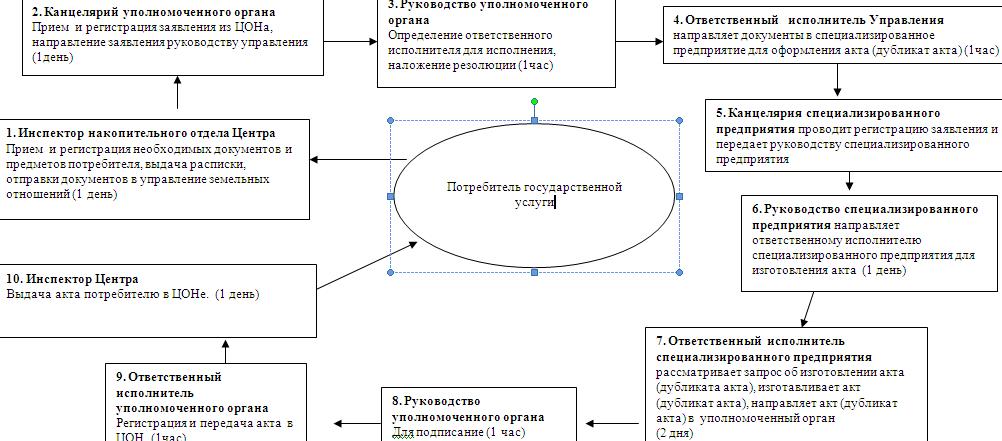 
					© 2012. РГП на ПХВ «Институт законодательства и правовой информации Республики Казахстан» Министерства юстиции Республики Казахстан
				№п/пНаименование центраАдрес расположения центраНомер телефона операционного залаНомер телефона руководителя123451Областной отдел филиала РГП "ЦОН"Атырауская область, г. Атырау, проспект Сатпаева, дом 238(7122) 21-34-578 (7122) 213717

факс 2134672№ 1городской отдел филиала РГП "ЦОН"Атырауская область, г. Атырау, улица Баймуханова дом 16А8(7122) 35-75-468 (7122)

35-75-30 35-75-053№ 2 городской отдел филиала РГП "ЦОН"Атырауская обл., г. Атырау, п. Балыкшы, ул.Байжигитова, 80А8(7122) 24-34-908 (7122)

24-37-894Жылыойский районный отдел филиала РГП "ЦОН"Атырауская область, Жылыойский район, г. Кульсары, улица Бейбитшилик, дом 88(71237) 5-03-548(71237) 5-03-545Курмангазинский районный отдел филиала РГП "ЦОН"Атырауская область, Курмангазинский р-н, с.Ганюшкино, ул.Есболаева, 66А8(71233) 2-05-138(71233) 2-05-136Кызылкогинский районный отдел филиала РГП "ЦОН"Атырауская область, Кызылкогинский район, село Миялы, улица Абая, дом 18(71238) 2-20-468(71238) 2-20-467Индерский районный отдел филиала РГП "ЦОН"Атырауская область, Индерский район, пос. Индербор, ул. Мендигалиева дом 308(71234) 2-12-968(71234) 2-12-968Исатайский районный отдел филиала РГП "ЦОН"Атырауская область, Исатайский район, с. Аккистау, улица Казахстан дом 98(71231) 2-16-708(71231) 2-16-709Макатский районный отдел филиала РГП "ЦОН"Атырауская область, Макатский район, поселок Макат, ул. Центральная дом, 28(71239) 3-22-978(71239) 3-22-9710Махамбетский районный отдел филиала РГП "ЦОН"Атырауская область, Махамбетский район, село Махамбет ул. Абая дом 108(71236) 2-24-968(71236) 2-24-96№Наименование уполномоченных органовЮридический адресГрафик работыКонтактный

телефон1Государственное учреждение "Управление земельных отношений Атырауской области"город Атырау,

ул. Абая, дом 10 АПять рабочих дней в неделю, за исключением выходных и праздничных дней, с 9-00 часов до 18-00 часов, с перерывом на обед с 13-00 до 14-00 часов.8(7122) 35-46-00, факс 35-44-062Государственное учреждение "Отдел земельных отношений города Атырау"город Атырау, ул. Азаттык, дом 94 БПять рабочих дней в неделю, за исключением выходных и праздничных дней, с 9-00 часов до 18-00 часов, с перерывом на обед с 13-00 до 14-00 часов.8(7122) 45-14-823Государственное учреждение "Отдел земельных отношений Жылыойского района"город Кульсары, проспект Махамбета 7Пять рабочих дней в неделю, за исключением выходных и праздничных дней, с 9-00 часов до 18-00 часов, с перерывом на обед с 13-00 до 14-00 часов.8-712-37 5-09-014Государственное учреждение "Отдел земельных отношений Индерского района"поселок Индер, ул.Мендигалиева 30/12Пять рабочих дней в неделю, за исключением выходных и праздничных дней, с 9-00 часов до 18-00 часов, с перерывом на обед с 13-00 до 14-00 часов.8-712-34 2-17-965Государственное учреждение "Отдел земельных отношений Исатайского района"село Аккистау, ул. Ынтымак, 23Пять рабочих дней в неделю, за исключением выходных и праздничных дней, с 9-00 часов до 18-00 часов, с перерывом на обед с 13-00 до 14-00 часов.8-712-31 2-01-596Государственное учреждение "Отдел земельных отношений Курмангазинского района"село Ганюшкино, ул. Кошекбаева, 25Пять рабочих дней в неделю, за исключением выходных и праздничных дней, с 9-00 часов до 18-00 часов, с перерывом на обед с 13-00 до 14-00 часов.8-712-33 2-14-477Государственное учреждение "Отдел земельных отношений Кызылкугинского района"село Миялы, ул. Сатпаева, 24Пять рабочих дней в неделю, за исключением выходных и праздничных дней, с 9-00 часов до 18-00 часов, с перерывом на обед с 13-00 до 14-00 часов.8-712-38 2-16-898Государственное учреждение "Отдел земельных отношений Макатского района"поселок Макат, ул.Центральная, 2Пять рабочих дней в неделю, за исключением выходных и праздничных дней, с 9-00 часов до 18-00 часов, с перерывом на обед с 13-00 до 14-00 часов.8-712-39 3-22-049Государственное учреждение "Отдел земельных отношений Махамбетского района"село Махамбет, ул. Абая, 13 Пять рабочих дней в неделю, за исключением выходных и праздничных дней, с 9-00 часов до 18-00 часов, с перерывом на обед с 13-00 до 14-00 часов.8-712-36 2-19-45№НаименованиеЮридический адресГрафик работыКонтактный

телефон1ДГП "АтырауНПЦзем"город Атырау, ул. Азаттык, дом 94 БЕжедневно с 09.00 до 18.00 часов, перерыв с 13.00 до 14.00, выходной - суббота и воскресенье8(7122) 45-15-162Махамбетский районный филиал земельно-кадастровых работ ДГП "АтырауНПЦзем"Махамбетский район, село Махамбет, ул.Абая, 11Ежедневно с 09.00 до 18.00 часов, перерыв с 13.00 до 14.00, выходной - суббота и воскресенье8(7123) 62-10-053Индерский районный филиал земельно-кадастровых работ ДГП "АтырауНПЦзем"Индерский район, поселок Индербор, ул. Мендыгалиев,30Ежедневно с 09.00 до 18.00 часов, перерыв с 13.00 до 14.00, выходной - суббота и воскресенье8(7123)42-22-464Жылойский районный филиал земельно-кадастровых работ ДГП "АтырауНПЦзем"Жылойский район, город Кульсары, ул.Махамбета, 7Ежедневно с 09.00 до 18.00 часов, перерыв с 13.00 до 14.00, выходной - суббота и воскресенье8(7123)75-23-295Курмангазинский районный филиал земельно-кадастровых работ ДГП "АтырауНПЦзем"Курмангазинский район, село Ганюшкино, ул.С.Кушекбаев, 25Ежедневно с 09.00 до 18.00 часов, перерыв с 13.00 до 14.00, выходной - суббота и воскресенье8(7123)32-10-116Исатайский районный филиал земельно-кадастровых работ ДГП "АтырауНПЦзем"Исатайский район, село Аккистау, ул.Егеменди Казакстан,7Ежедневно с 09.00 до 18.00 часов, перерыв с 13.00 до 14.00, выходной - суббота и воскресенье8(7123)12-13-897Макатский районный филиал земельно-кадастровых работ ДГП "АтырауНПЦзем"Макатский район, поселок Макат, Центральный площадь,2Ежедневно с 09.00 до 18.00 часов, перерыв с 13.00 до 14.00, выходной - суббота и воскресенье8(7123)93-11-078Кызылкугинский районный филиал земельно-кадастровых работ ДГП "АтырауНПЦзем"Кызылкугинский район, село Миялы, ул. Сатпаев,24Ежедневно с 08.30 до 18.30 часов, перерыв с 13.00 до 14.00, выходной - суббота и воскресенье8(7123)82-14-163) Действия основного процесса (хода, потока работ)3) Действия основного процесса (хода, потока работ)3) Действия основного процесса (хода, потока работ)3) Действия основного процесса (хода, потока работ)3) Действия основного процесса (хода, потока работ)3) Действия основного процесса (хода, потока работ)3) Действия основного процесса (хода, потока работ)1№ действия (хода, потока работ)123452Наименование СФЕСотрудники канцелярии уполномоченного органаРуководство уполномоченного органаОтветственный исполнительРуководство специализированного предприятияРуководство уполномоченного органа3Последовательность действий (процесса, процедуры, операции) и их описаниеПрием документов, регистрация документовОзнакомление с корреспонденцией, определение ответственного исполнителя для выполненияРассмотрение документов или подготовка мотивированного отказаОпределение ответственного исполнителя, изготовление актаПроверка правильность акта, регистрация4Форма завершения (данные, документ, организационно - распорядительное решение)Передача документов для резолюцииНаложение резолюции, отправка ответственному исполнителюПередача документов для изготовления акта или мотивированного отказаПередача в уполномоченный органВыдача акта или мотивированного отказа потребителю5Сроки исполнения (для субъектов крупного предпринимательства)1 (один) час1 (один) час2 (два)рабочих дня6 (шесть) рабочих дней2 (два)рабочих дня6Сроки исполнения (для субъектов малого предпринимательства)1 (один) час1 (один) час1 (один) рабочий  день4 (четыре) рабочих дня2 (два)рабочих дняНомер следующего действия2345 Действия основного процесса при обращении в центр (ход работы) Действия основного процесса при обращении в центр (ход работы) Действия основного процесса при обращении в центр (ход работы) Действия основного процесса при обращении в центр (ход работы) Действия основного процесса при обращении в центр (ход работы)1.№ действия (ход работы)1232.Наименование СФЕИнспектор ЦентраИнспектор накопительного отделаИнспектор накопительного отдела3.Последовательность действия (процесса, процедуры, операции) и их описаниеПрием документовРасписка в журнале и сбор документовСоставление реестра и направление документов4.Форма завершения (данные, документ, организационно-распорядительное решение)Регистрация в журнале и выдача распискиСбор документов в накопительный отделОтправка документов в уполномоченный орган5.Сроки исполнения15 минут3 раза в деньНе менее одного раза в день6.Номер следующего действия234 Действия основного процесса при обращении в центр (ход работы) Действия основного процесса при обращении в центр (ход работы) Действия основного процесса при обращении в центр (ход работы) Действия основного процесса при обращении в центр (ход работы) Действия основного процесса при обращении в центр (ход работы)1.№ действия (ход работы)4562.Наименование СФЕСотрудники канцелярии уполномоченного органаРуководство уполномоченного органаОтветственный исполнитель3.Наименование действия (процесса, процедуры, операции) и их описаниеПрием документов, регистрацияОзнакомление с корреспонденцией, определение ответственного исполнителя для выполненияПроверка полноты документов и подготовка мотивированного отказа4.Форма завершения (данные, документ, организационно-распорядительное решение)Направление документов руководству для наложения резолюцииНаложение резолюции, отправка ответственному исполнителюПередача документов  для изготовления акта или мотивированного отказа5.Сроки исполнения (для субъектов крупного предпринимательства)1 час1 час2 (два) рабочих дня6.Сроки исполнения (для субъектов малого предпринимательства)1 (один) рабочий деньНомер следующего действия567 Действия основного процесса при обращении в центр (ход работы) Действия основного процесса при обращении в центр (ход работы) Действия основного процесса при обращении в центр (ход работы) Действия основного процесса при обращении в центр (ход работы) Действия основного процесса при обращении в центр (ход работы)1.№ действия (ход работы)7892.Наименование СФЕСотрудники канцелярии специализированного предприятияРуководство специализированного предприятияОтветственный исполнитель специализированного предприятия3.Наименование действия (процесса, процедуры, операции) и их описаниеПрием документов, регистрацияОзнакомление с корреспонденцией, определение ответственного исполнителя для выполнения документовПроверка полноты документов или подготовка акта4.Форма завершения (данные, документ, организационно-распорядительное решение)Направление документов руководству для наложения резолюцииНаложение резолюции, отправка ответственному исполнителюПередача документов в уполномоченный орган5.Сроки исполнения (для субъектов крупного предпринимательства)1 (один) час1 (один) час6 (шесть) рабочих дней6.Сроки исполнения (для субъектов малого предпринимательства)1 (один) час1 (один) час4 (четыре) рабочих дняНомер следующего действия8910 Действия основного процесса (ход работы) Действия основного процесса (ход работы) Действия основного процесса (ход работы) Действия основного процесса (ход работы) Действия основного процесса (ход работы)1.№ действия (ход работы)1011122.Наименование СФЕСотрудники канцелярии уполномоченного органаРуководство уполномоченного органаОтветственный исполнитель3.Наименование действия (процесса, процедуры, операции) и их описаниеПрием документов, регистрацияОзнакомление с корреспонденцией, направление ответственному исполнителюПроверка правильности изготовления акта4.Форма завершения (данные, документ, организационно-распорядительное решение)Направление документов руководству для наложения резолюцииСтавится подпись и печатьПередача документов в центр5.Сроки исполнения1 час1 час2 (два) рабочих дняГруппа 1 СФЕ Канцелярия уполномоченного органаГруппа 2 СФЕ Руководство уполномоченного органаГруппа 3 СФЕ Ответственный исполнитель уполномоченного органаГруппа 4 СФЕ Руководство специализированного предприятияДействие № 1 Прием заявления, регистрация, направление заявления руководству уполномоченного органаДействие № 2 Определение ответственного исполнителя для выполнения, наложение резолюцииДействие № 3 Рассмотрение заявления, передача документа для изготовления акта или мотивированного отказа на подпись руководствуДействие № 4 Определение ответственного исполнителя. Изготовление акта. Передача в уполномоченный органДействие № 5 проверка изготовленного акта или мотивированного отказаДействие № 6 Подписание изготовленного акта или мотивированного отказаДействие № 7 Регистрация акта и передача потребителюГруппа 1 СФЕ Канцелярия уполномоченного органаГруппа 2 СФЕ Руководство уполномоченного органаГруппа 3 СФЕ Ответственный исполнитель уполномоченного органаГруппа 4 СФЕ Руководство специализированного предприятияДействие № 1 Прием заявления, регистрация, направление заявления руководству уполномоченного органаДействие № 2 Определение ответственного исполнителя для выполнения, наложение резолюцииДействие № 3 Рассмотрение заявления, передача документа для изготовления акта или мотивированного отказа на подпись руководствуДействие № 4 Определение ответственного исполнителя. Изготовление акта. Передача в уполномоченный органДействие № 5 проверка изготовленного акта или мотивированного отказаДействие № 6 Подписание изготовленного акта или мотивированного отказаДействие № 7 Регистрация акта и передача потребителюГруппа 1 СФЕ Инспектор ЦентраГруппа 2 СФЕ Канцелярия уполномоченного органаГруппа 3 СФЕ Руководство уполномоченного органаГруппа 4 СФЕ Ответственный исполнитель уполномоченного органаГруппа 5 СФЕСпециализированное предприятиеДействие № 1 Прием документов, выдача расписки, регистрация заявления, направление документов в уполномоченный органДействие № 2 Прием заявления из Центров, регистрация, направление заявления руководству уполномоченного органаДействие № 3 определение ответственного исполнителя для исполнения, наложение резолюцииДействие № 4 Рассмотрение заявления, передача документа для изготовления акта или мотивированного отказа, передача на подпись руководствуДействие № 5 Рассмотрение документов, определение ответственного исполнителя. Изготовления акта и направление в уполномоченный орган.Действие № 6 Проверка документов, передача на подписьДействие № 7 Подписание акта или мотивированного отказаДействие № 8 Регистрация акта и или мотивированного отказа и передача в ЦентрДействие № 9 Выдача акта потребителю в ЦентреГруппа 1 СФЕ Канцелярия уполномоченного органаГруппа 2 СФЕ Руководство уполномоченного органаГруппа 3 СФЕ Ответственный исполнитель уполномоченного органаДействие № 1

Прием заявления из Центра, выдача расписки, регистрация, направление заявления руководствуДействие № 2 Определение ответственного исполнителя, наложение резолюцииДействие № 3 Рассмотрение заявления. Подготовка мотивированного отказаДействие № 4 Подписание отказаДействие № 5 Регистрация отказа, передача отказа потребителюГруппа 1 СФЕИнспектор ЦентраГруппа 2 СФЕ Канцелярия уполномоченного органаГруппа 3 СФЕ Руководство уполномоченного органаГруппа 4 СФЕ Ответственный исполнитель уполномоченного органаДействие № 1

Прием документов, выдача расписки, регистрация заявления, направление документов в уполномоченный органДействие № 2

Прием заявления из Центра, выдача расписки, регистрация, направление заявления руководству уполномоченного органаДействие № 3 Определение ответственног  исполнителя, наложение резолюцииДействие № 4 Рассмотрение заявления. Подготовка мотивированного отказа, передача на подпись руководствуДействие № 5 Подписание отказаДействие № 6 Регистрация отказа, передача отказа в ЦентрДействие № 7

Выдача отказа потребителю№ п/пНаименование центраАдрес расположения центраНомер телефона операционного залаНомер телефона руководителя123451Областной отдел филиала РГП "ЦОН"Атырауская область, г. Атырау, проспект Сатпаева дом 238(7122) 21-34-578 (7122) 213717 факс 2134672№ 1 городской отдел филиала РГП "ЦОН"Атырауская область, г. Атырау улица Баймуханова дом 16А8(7122) 35-75-468 (7122) 35-75-30 35-75-053№ 2 городской отдел филиала РГП "ЦОН"Атырауская обл., г. Атырау, пос.Балыкшы, ул.Байжигитова, 80А8(7122) 24-34-908 (7122) 24-37-894Жылыойский районный отдел филиала РГП "ЦОН"Атырауская область, Жылыойский район, г. Кульсары, улица Бейбитшилик дом 88(71237) 5-03-548(71237) 5-03-545Курмангазинский районный отдел филиала РГП "ЦОН"Атырауская обл., Курмангазинский район, с. Ганюшкино ул.Есболаева дом 66А8(71233) 2-05-138(71233) 2-05-136Кызылкогинский районный отдел филиала РГП "ЦОН"Атырауская обл., Кызылкогинский р-н, с. Миялы, ул. Абая, дом 18(71238) 2-20-468(71238) 2-20-467Индерский районный отдел филиала РГП "ЦОН"Атырауская обл., Индерский район, пос. Индербор ул. Мендигалиева дом 308(71234) 2-12-968(71234) 2-12-968Исатайский районный отдел филиала РГП "ЦОН"Атырауская область, Исатайский район, село Аккистау, ул. Казахстан дом 98(71231) 2-16-708(71231) 2-16-709Макатский районный отдел филиала РГП "ЦОН"Атырауская область, Макатский район, поселок Макат, ул. Центральная дом 28(71239) 3-22-978(71239) 3-22-9710Махамбетский районный отдел филиала РГП "ЦОН"Атырауская область, Махамбетский район, село Махамбет ул. Абая дом 108(71236) 2-24-968(71236) 2-24-96№Наименование

уполномоченных органовЮридический

адресГрафик работыКонтактный

телефон1Государственное учреждения "Управление земельных отношений Атырауской области"город Атырау, ул. Абая, дом 10АПять рабочих дней в неделю, за исключением выходных и праздничных дней, с 9-00 часов до 18-00 часов, с перерывом на обед с 13-00 до 14-00 часов.8(7122) 35-46-00, факс 35-44-062Государственное учреждения "Отдел земельных отношений города Атырау"город Атырау, ул. Азаттык, дом 94 БПять рабочих дней в неделю, за исключением выходных и праздничных дней, с 9-00 часов до 18-00 часов, с перерывом на обед с 13-00 до 14-00 часов.8(7122) 45-14-823Государственное учреждения "Отдел земельных отношений Жылыойского района"город Кульсары, проспект Махамбета 7Пять рабочих дней в неделю, за исключением выходных и праздничных дней, с 9-00 часов до 18-00 часов, с перерывом на обед с 13-00 до 14-00 часов.8-712-37 5-09-014Государственное учреждения "Отдел земельных отношений Индерского района"Поселок Индер, ул.Мендигалиева 30/12Пять рабочих дней в неделю, за исключением выходных и праздничных дней, с 9-00 часов до 18-00 часов, с перерывом на обед с 13-00 до 14-00 часов8-712-34 2-17-965Государственное учреждения "Отдел земельных отношений Исатайского района"Село Аккистау, ул. Ынтымак, 23Пять рабочих дней в неделю, за исключением выходных и праздничных дней, с 9-00 часов до 18-00 часов, с перерывом на обед с 13-00 до 14-00 часов8-712-31 2-01-596Государственное учреждения "Отдел земельных отношений Курмангазинского района"Село Ганюшкино, ул. Кошекбаева, 25Пять рабочих дней в неделю, за исключением выходных и праздничных дней, с 9-00 часов до 18-00 часов, с перерывом на обед с 13-00 до 14-00 часов.8-712-33 2-14-477Государственное учреждения "Отдел земельных отношений Кызылкугинского района"Село Миялы, ул. Сатпаева, 24Пять рабочих дней в неделю, за исключением выходных и праздничных дней, с 9-00 часов до 18-00 часов, с перерывом на обед с 13-00 до 14-00 часов8-712-38 2-16-898Государственное учреждения "Отдел земельных отношений Макатского района"Поселок Макат, ул. Центральная, 2Пять рабочих дней в неделю, за исключением выходных и праздничных дней, с 9-00 часов до 18-00 часов, с перерывом на обед с 13-00 до 14-00 часов8-712-39 3-22-049Государственное учреждения "Отдел земельных отношений Махамбетского района"Село Махамбет, ул. Абая, 13Пять рабочих дней в неделю, за исключением выходных и праздничных дней, с 9-00 часов до 18-00 часов, с перерывом на обед с 13-00 до 14-00 часов8-712-36 2-19-45№Наименование

уполномоченных органовЮридический

адресГрафик работыКонтактный

телефон1ДГП "АтырауНПЦзем"город Атырау, ул. Азаттык, дом 94 БЕжедневно с 09.00 до 18.00 часов, перерыв с 13.00 до 14.00, выходной - суббота и воскресенье8(7122) 45-15-162Махамбетский районный филиал земельно-кадастровых работ ДГП "АтырауНПЦзем"Махамбетский район, село Махамбет, ул.Абая,11Ежедневно с 09.00 до 18.00 часов, перерыв с 13.00 до 14.00, выходной - суббота и воскресенье8(7123) 62-10-053Индерский районный филиал земельно-кадастровых работ ДГП "АтырауНПЦзем"Индерский район, поселок Индербор, ул. Мендыгалиев,30Ежедневно с 09.00 до 18.00 часов, перерыв с 13.00 до 14.00, выходной - суббота и воскресенье8(7123)-42-22-464Жылойский районный филиал земельно-кадастровых работ ДГП "АтырауНПЦзем"Жылойский район, город Кульсары, ул. Махамбета, 7Ежедневно с 09.00 до 18.00 часов, перерыв с 13.00 до 14.00, выходной - суббота и воскресенье8(7123)-75-23-295Курмангазинский районный филиал земельно-кадастровых работ ДГП "АтырауНПЦзем"Курмангазинский р-н, село Ганюшкино, ул. С.Кушекбаев,25Ежедневно с 09.00 до 18.00 часов, перерыв с 13.00 до 14.00, выходной - суббота и воскресенье8(7123)-32-10-116Исатайский районный филиал земельно-кадастровых работ ДГП "АтырауНПЦзем"Исатайский район, село Аккистау, ул.Егеменди Казакстан,7Ежедневно с 09.00 до 18.00 часов, перерыв с 13.00 до 14.00, выходной - суббота и воскресенье8(7123)-12-13-897Макатский районный филиал земельно-кадастровых работ ДГП "АтырауНПЦзем"Макатский р-н, поселок Макат, Центральный площадь,2Ежедневно с 09.00 до 18.00 часов, перерыв с 13.00 до 14.00, выходной - суббота и воскресенье8(7123)-93-11-078Кызылкугинский районный филиал земельно-кадастровых работ ДГП "АтырауНПЦзем"Кызылкугинский р-н, село Миялы, ул. Сатпаева, 24Ежедневно с 09.00 до 18.00 часов, перерыв с 13.00 до 14.00, выходной - суббота и воскресенье8 (7123)-82-14-163) Действия основного процесса (хода, потока работ)3) Действия основного процесса (хода, потока работ)3) Действия основного процесса (хода, потока работ)3) Действия основного процесса (хода, потока работ)3) Действия основного процесса (хода, потока работ)3) Действия основного процесса (хода, потока работ)3) Действия основного процесса (хода, потока работ)1№ действия (хода, потока работ)123452Наименование СФЕСотрудники канцелярии уполномоченного органаРуководство уполномоченного органаОтветственный исполнительРуководство специализированного предприятияРуководство уполномоченного органа3Последовательность действий (процесса, процедуры, операции) и их описаниеПрием документов, регистрация документовОзнакомление с корреспонденцией, определение ответственного исполнителя для выполненияРассмотрение документов или подготовка мотивированного отказаОпределение ответственного исполнителя, изготовление актаПроверка правильность акта, регистрация4Форма завершения (данные, документ, организационно - распорядительное решение)Передача документов для резолюцииНаложение резолюции, отправка ответственному исполнителюПередача документов для изготовления акта или мотивированного отказаПередача в уполномоченный органВыдача акта или мотивированного отказа потребителю5Сроки исполнения (для субъектов крупного предпринимательства)1 (один) час1 (один) час2 (два)рабочих дня6 (шесть) рабочих дней2 (два)рабочих дня6Сроки исполнения (для субъектов малого предпринимательства)1 (один) час1 (один) час1 (один) рабочий  день4 (четыре) рабочих дня2 (два)рабочих дняНомер следующего действия2345 Действия основного процесса при обращении в центр (ход работы) Действия основного процесса при обращении в центр (ход работы) Действия основного процесса при обращении в центр (ход работы) Действия основного процесса при обращении в центр (ход работы) Действия основного процесса при обращении в центр (ход работы)1.№ действия (ход работы)1232.Наименование СФЕИнспектор ЦентраИнспектор накопительного отделаИнспектор накопительного отдела3.Последовательность действия (процесса, процедуры, операции) и их описаниеПрием документовРасписка в журнале и сбор документовСоставление реестра и направление документов4.Форма завершения (данные, документ, организационно-распорядительное решение) Регистрация в журнале и выдача распискиСбор документов в накопительный отделОтправка документов в уполномоченный орган5.Сроки исполнения15 минут3 раза в деньНе менее одного раза в день6.Номер следующего действия234 Действия основного процесса при обращении в центр (ход работы) Действия основного процесса при обращении в центр (ход работы) Действия основного процесса при обращении в центр (ход работы) Действия основного процесса при обращении в центр (ход работы) Действия основного процесса при обращении в центр (ход работы)1.№ действия (ход работы)4562.Наименование СФЕСотрудники канцелярии уполномоченного органаРуководство уполномоченного органаОтветственный исполнитель3.Наименование действия (процесса, процедуры, операции) и их описаниеПрием документов, регистрацияОзнакомление с корреспонденцией, определение ответственного исполнителя для выполненияПроверка полноты документов и подготовка мотивированного отказа4.Форма завершения (данные, документ, организационно-распорядительное решение)Направление документов руководству для наложения резолюцииНаложение резолюции, отправка ответственному исполнителюПередача документов  для изготовления акта или мотивированного отказа5.Сроки исполнения (для субъектов крупного предпринимательства)1 час1 час2 (два) рабочих дня6.Сроки исполнения (для субъектов малого предпринимательства)1 (один) рабочий деньНомер следующего действия567 Действия основного процесса при обращении в центр (ход работы) Действия основного процесса при обращении в центр (ход работы) Действия основного процесса при обращении в центр (ход работы) Действия основного процесса при обращении в центр (ход работы) Действия основного процесса при обращении в центр (ход работы)1.№ действия (ход работы)7892.Наименование СФЕСотрудники канцелярии специализированного предприятияРуководство специализированного предприятияОтветственный исполнитель специализированного предприятия3.Наименование действия (процесса, процедуры, операции) и их описаниеПрием документов, регистрацияОзнакомление с корреспонденцией, определение ответственного исполнителя для выполнения документовПроверка полноты документов или подготовка акта4.Форма завершения (данные, документ, организационно-распорядительное решение)Направление документов руководству для наложения резолюцииНаложение резолюции, отправка ответственному исполнителюПередача документов в уполномоченный орган5.Сроки исполнения (для субъектов крупного предпринимательства)1 (один) час1 (один) час6 (шесть) рабочих дней6.Сроки исполнения (для субъектов малого предпринимательства)1 (один) час1 (один) час4 (четыре) рабочих дняНомер следующего действия8910 Действия основного процесса (ход работы) Действия основного процесса (ход работы) Действия основного процесса (ход работы) Действия основного процесса (ход работы) Действия основного процесса (ход работы)1.№ действия (ход работы)1011122.Наименование СФЕСотрудники канцелярии уполномоченного органаРуководство уполномоченного органаОтветственный исполнитель3.Наименование действия (процесса, процедуры, операции) и их описаниеПрием документов, регистрацияОзнакомление с корреспонденцией, направление ответственному исполнителюПроверка правильности изготовления акта4.Форма завершения (данные, документ, организационно-распорядительное решение)Направление документов руководству для наложения резолюцииСтавится подпись и печатьПередача документов в центр5.Сроки исполнения1 час1 час2 (два) рабочих дняГруппа 1 СФЕ Канцелярия уполномоченного органаГруппа 2 СФЕ Руководство уполномоченного органаГруппа 3 СФЕ Ответственный исполнитель уполномоченного органаГруппа 4 СФЕ Руководство специализированного предприятияДействие № 1 Прием заявления, регистрация, направление заявления руководству уполномоченного органаДействие № 2 Определение ответственного исполнителя для выполнения, наложение резолюцииДействие № 3 Рассмотрение заявления, передача документа для изготовления акта или мотивированного отказа на подпись руководствуДействие № 4 Определение ответственного исполнителя. Изготовление акта. Передача в уполномоченный органДействие № 5 проверка изготовленного акта или мотивированного отказаДействие № 6 Подписание изготовленного акта или мотивированного отказаДействие № 7 Регистрация акта и передача потребителюГруппа 1 СФЕ Канцелярия уполномоченного органаГруппа 2 СФЕ Руководство уполномоченного органаГруппа 3 СФЕ Ответственный исполнитель уполномоченного органаГруппа 4 СФЕ Руководство специализированного предприятияДействие № 1 Прием заявления, регистрация, направление заявления руководству уполномоченного органаДействие № 2 Определение ответственного исполнителя для выполнения, наложение резолюцииДействие № 3 Рассмотрение заявления, передача документа для изготовления акта или мотивированного отказа на подпись руководствуДействие № 4 Определение ответственного исполнителя. Изготовление акта. Передача в уполномоченный органДействие № 5 проверка изготовленного акта или мотивированного отказаДействие № 6 Подписание изготовленного акта или мотивированного отказаДействие № 7 Регистрация акта и передача потребителюГруппа 1 СФЕ Инспектор ЦентраГруппа 2 СФЕ Канцелярия уполномоченного органаГруппа 3 СФЕ Руководство уполномоченного органаГруппа 4 СФЕ Ответственный исполнитель уполномоченного органаГруппа 5 СФЕ Специализированное предприятиеДействие № 1 Прием документов, выдача расписки, регистрация заявления, направление документов в уполномоченный органДействие № 2 Прием заявления из Центров, регистрация, направление заявления руководству уполномоченного органаДействие № 3 определение ответственного исполнителя для исполнения, наложение резолюцииДействие № 4 Рассмотрение заявления, передача документа для изготовления акта или мотивированного отказа, передача на подпись руководствуДействие № 5 Рассмотрение документов, определение ответственного исполнителя. Изготовления акта и направление в уполномоченный орган.Действие № 6 Проверка документов, передача на подписьДействие № 7 Подписание акта или мотивированного отказаДействие № 8 Регистрация акта и или мотивированного отказа и передача в ЦентрДействие № 9 Выдача акта потребителю в ЦентреГруппа 1 СФЕ Канцелярия уполномоченного органаГруппа 2 СФЕ Руководство уполномоченного органаГруппа 3 СФЕ Ответственный исполнитель уполномоченного органаДействие № 1

Прием заявления из Центра, выдача расписки, регистрация, направление заявления руководствуДействие № 2 Определение ответственного исполнителя, наложение резолюцииДействие № 3 Рассмотрение заявления. Подготовка мотивированного отказаДействие № 4 Подписание отказаДействие № 5 Регистрация отказа, передача отказа  потребителюГруппа 1 СФЕИнспектор ЦентраГруппа 2 СФЕ Канцелярия уполномоченного органаГруппа 3 СФЕ Руководство уполномоченного органаГруппа 4 СФЕ Ответственный исполнитель уполномоченного органаДействие № 1

Прием документов, выдача расписки, регистрация заявления, направление документов в уполномоченный органДействие № 2. Прием заявления из Центра, выдача расписки, регистрация, направление заявления руководству уполномоченного органаДействие № 3 Определение ответственног  исполнителя, наложение резолюцииДействие № 4 Рассмотрение заявления. Подготовка мотивированного отказа, передача на подпись руководствуДействие № 5 Подписание отказаДействие № 6 Регистрация отказа, передача отказа в ЦентрДействие № 7

Выдача отказа потребителю№ п/пНаименование центраАдресрасположения центраНомер телефона операционного залаНомер телефона руководителя123451Областной отдел филиала РГП "ЦОН"Атырауская область, город Атырау, пр-т Сатпаева дом 238(7122) 21-34-578 (7122) 213717

факс 2134672№ 1городской отдел филиала РГП "ЦОН"Атырауская область, город Атырау, улица Баймуханова дом 16А8(7122) 35-75-468 (7122) 35-75-30 35-75-053№ 2 городской отдел филиала РГП "ЦОН"Атырауская область, г. Атырау, поселок Балыкшы, улица Байжигитова дом 80А8(7122) 24-34-908 (7122) 24-37-894Жылыойский районный отдел филиала РГП "ЦОН"Атырауская область, Жылыойский район, город Кульсары, ул. Бейбитшилик дом 88(71237) 5-03-548(71237) 5-03-545Курмангазинский районный отдел филиала РГП "ЦОН"Атырауская область, Курмангазинский район, с. Ганюшкино ул.Есболаева дом 66А8(71233) 2-05-138(71233) 2-05-136Кызылкогинский районный отдел филиала РГП "ЦОН"Атырауская область, Кызылкогинский р-н., с.Миялы, ул. Абая, дом 18(71238) 2-20-468(71238) 2-20-467Индерский районный отдел филиала РГП "ЦОН"Атырауская область, Индерский район, поселок Индербор,ул. Мендигалиева дом 308(71234) 2-12-968(71234) 2-12-968Исатайский районный отдел филиала РГП "ЦОН"Атырауская область, Исатайский район, село Аккистау, улица Казахстан дом 98(71231) 2-16-708(71231) 2-16-709Макатский районный отдел филиала РГП "ЦОН"Атырауская область, Макатский район, поселок Макат, улица Центральная дом 28(71239) 3-22-978(71239) 3-22-9710Махамбетский районный отдел филиала РГП "ЦОН"Атырауская область, Махамбетский район, село Махамбет, улица Абая дом 108(71236) 2-24-968(71236) 2-24-96№Наименование уполномоченных органовЮридический адресГрафик работыКонтактный телефон1Государственное учреждение "Управление земельных отношений Атырауской области"город Атырау, ул. Абая, дом 10АПять рабочих дней в неделю, за исключением выходных и праздничных дней, с 9-00 часов до 18-00 часов, с перерывом на обед с 13-00 до 14-00 часов.8(7122)35-46-00,

факс 35-44-062Государственное учреждения "Отдел земельных отношений города Атырау"город Атырау, ул. Азаттык, дом 94 БПять рабочих дней в неделю, за исключением выходных и праздничных дней, с 9-00 часов до 18-00 часов, с перерывом на обед с 13-00 до 14-00 часов.8(7122) 45-14-823Государственное учреждение "Отдел земельных отношений Жылыойского района"город Кульсары, проспект Махамбета 7Пять рабочих дней в неделю, за исключением выходных и праздничных дней, с 9-00 часов до 18-00 часов, с перерывом на обед с 13-00 до 14-00 часов8-712-37 5-09-014Государственное учреждение "Отдел земельных отношений Индерского района"Поселок Индер, ул.Мендигалиева 30/12Пять рабочих дней в неделю, за исключением выходных и праздничных дней, с 9-00 часов до 18-00 часов, с перерывом на обед с 13-00 до 14-00 часов.8-712-34 2-17-965Государственное учреждение "Отдел земельных отношений Исатайского района"Село Аккистау, ул. Ынтымак, 23Пять рабочих дней в неделю, за исключением выходных и праздничных дней, с 9-00 часов до 18-00 часов, с перерывом на обед с 13-00 до 14-00 часов.8-712-31 2-01-596Государственное учреждение "Отдел земельных отношений Курмангазинского района"Село Ганюшкино, ул. Кошекбаева, 25Пять рабочих дней в неделю, за исключением выходных и праздничных дней, с 9-00 часов до 18-00 часов, с перерывом на обед с 13-00 до 14-00 часов.8-712-33 2-14-477Государственное учреждение "Отдел земельных отношений Кызылкугинского района"Село Миялы, ул. Сатпаева, 24Пять рабочих дней в неделю, за исключением выходных и праздничных дней, с 9-00 часов до 18-00 часов, с перерывом на обед с 13-00 до 14-00 часов.8-712-38 2-16-898Государственное учреждение "Отдел земельных отношений Макатского района"Поселок Макат, ул. Центральная, 2Пять рабочих дней в неделю, за исключением выходных и праздничных дней, с 9-00 часов до 18-00 часов, с перерывом на обед с 13-00 до 14-00 часов.8-712-39 3-22-049Государственное учреждение "Отдел земельных отношений Махамбетского района"Село Махамбет, ул. Абая, 13Пять рабочих дней в неделю, за исключением выходных и праздничных дней, с 9-00 часов до 18-00 часов, с перерывом на обед с 13-00 до 14-00 часов.8-712-36 2-19-45№НаименованиеЮридический адресГрафик работыКонтактный

телефон1ДГП "АтырауНПЦзем"город Атырау, ул. Азаттык, дом 94 БЕжедневно с 09.00 до 18.00 часов, перерыв с 13.00 до 14.00, выходной - суббота и воскресенье8(7122) 45-15-162Махамбетский районный филиал земельно-кадастровых работ ДГП "АтырауНПЦзем"Махамбетский район, село Махамбет, ул.Абая,11Ежедневно с 09.00 до 18.00 часов, перерыв с 13.00 до 14.00, выходной - суббота и воскресенье8(7123) 62-10-053Индерский районный филиал земельно-кадастровых работ ДГП "АтырауНПЦзем"Индерский район, поселок Индербор, ул. Мендыгалиев,30Ежедневно с 09.00 до 18.00 часов, перерыв с 13.00 до 14.00, выходной - суббота и воскресенье8(7123)42-22-464Жылойский районный филиал земельно-кадастровых работ ДГП "АтырауНПЦзем"Жылойский район, город Кульсары, ул.Махамбета, 7Ежедневно с 09.00 до 18.00 часов, перерыв с 13.00 до 14.00, выходной - суббота и воскресенье8(7123)75-23-295Курмангазинский районный филиал земельно-кадастровых работ ДГП "АтырауНПЦзем"Курмангазинский район, село Ганюшкино, ул.С.Кушекбаев, 25Ежедневно с 09.00 до 18.00 часов, перерыв с 13.00 до 14.00, выходной - суббота и воскресенье8(7123)32-10-116Исатайский районный филиал земельно-кадастровых работ ДГП "АтырауНПЦзем"Исатайский район, село Аккистау, ул.Егеменди Казакстан,7Ежедневно с 09.00 до 18.00 часов, перерыв с 13.00 до 14.00, выходной - суббота и воскресенье8(7123)12-13-897Макатский районный филиал земельно-кадастровых работ ДГП "АтырауНПЦзем"Макатский район, поселок Макат, Центральный площадь,2Ежедневно с 09.00 до 18.00 часов, перерыв с 13.00 до 14.00, выходной - суббота и воскресенье8(7123)93-11-078Кызылкугинский районный филиал земельно-кадастровых работ ДГП "АтырауНПЦзем"Кызылкугинский район, село Миялы, ул. Сатпаев,24Ежедневно с 08.30 до 18.30 часов, перерыв с 13.00 до 14.00, выходной - суббота и воскресенье8(7123)82-14-163) Действия основного процесса (хода, потока работ)3) Действия основного процесса (хода, потока работ)3) Действия основного процесса (хода, потока работ)3) Действия основного процесса (хода, потока работ)3) Действия основного процесса (хода, потока работ)3) Действия основного процесса (хода, потока работ)3) Действия основного процесса (хода, потока работ)1№ действия (хода,потока работ)123452Наименование СФЕСотрудники канцелярии уполномоченного органаРуководство уполномоченного органаОтветственный исполнительРуководство специализированного предприятияРуководство уполномоченного органа3Последовательность действий (процесса, процедуры, операции) и их описаниеПрием документов, регистрация документовОзнакомление с корреспонденцией, определение ответственного исполнителя для выполненияРассмотрение документов или подготовка мотивированного отказаОпределение ответственного исполнителя, изготовление актаПроверка правильность акта, регистрация4Форма завершения (данные, документ, организационно-распорядительное решение)Передача документов для резолюцииНаложение резолюции, отправка ответственному исполнителюПередача документов для изготовления акта или мотивированного отказаПередача в уполномоченный органВыдача акта или мотивированного отказа потребителю5Сроки исполнения (для субъектов крупного предпринимательства)1 (один) час1 (один) час2 (два)рабочих дня6 (шесть) рабочих дней2 (два)рабочих дня6Сроки исполнения (для субъектов малого предпринимательства)1 (один) час1 (один) час1 (один) рабочий  день4 (четыре) рабочих дня2 (два)рабочих дняНомер следующего действия2345 Действия основного процесса при обращении в центр (ход работы) Действия основного процесса при обращении в центр (ход работы) Действия основного процесса при обращении в центр (ход работы) Действия основного процесса при обращении в центр (ход работы) Действия основного процесса при обращении в центр (ход работы)1.№ действия (ход работы)1232.Наименование СФЕИнспектор ЦентраИнспектор накопительного отделаИнспектор накопительного отдела3.Последовательность действия (процесса, процедуры, операции) и их описаниеПрием документовРасписка в журнале и сбор документовСоставление реестра и направление документов4.Форма завершения (данные, документ, организационно-распорядительное решение)Регистрация в журнале и выдача распискиСбор документов в накопительный отделОтправка документов в уполномоченный орган5.Сроки исполнения15 минут3 раза в деньНе менее одного раза в день6.Номер следующего действия234 Действия основного процесса при обращении в центр (ход работы) Действия основного процесса при обращении в центр (ход работы) Действия основного процесса при обращении в центр (ход работы) Действия основного процесса при обращении в центр (ход работы) Действия основного процесса при обращении в центр (ход работы)1.№ действия (ход работы)4562.Наименование СФЕСотрудники канцелярии уполномоченного органаРуководство уполномоченного органаОтветственный исполнитель3.Наименование действия (процесса, процедуры, операции) и их описаниеПрием документов, регистрацияОзнакомление с корреспонденцией, определение ответственного исполнителя для выполненияПроверка полноты документов и подготовка мотивированного отказа4.Форма завершения (данные, документ, организационно-распорядительное решение)Направление документов руководству для наложения резолюцииНаложение резолюции, отправка ответственному исполнителюПередача документов  для изготовления акта или мотивированного отказа5.Сроки исполнения (для субъектов крупного предпринимательства)1 час1 час2 (два) рабочих дня6.Сроки исполнения (для субъектов малого предпринимательства)1 (один) рабочий деньНомер следующего действия567 Действия основного процесса при обращении в центр (ход работы) Действия основного процесса при обращении в центр (ход работы) Действия основного процесса при обращении в центр (ход работы) Действия основного процесса при обращении в центр (ход работы) Действия основного процесса при обращении в центр (ход работы)1.№ действия (ход работы)7892.Наименование СФЕСотрудники канцелярии специализированного предприятияРуководство специализированного предприятияОтветственный исполнитель специализированного предприятия3.Наименование действия (процесса, процедуры, операции) и их описаниеПрием документов, регистрацияОзнакомление с корреспонденцией, определение ответственного исполнителя для выполнения документовПроверка полноты документов или подготовка акта4.Форма завершения (данные, документ, организационно-распорядительное решение)Направление документов руководству для наложения резолюцииНаложение резолюции, отправка ответственному исполнителюПередача документов в уполномоченный орган5.Сроки исполнения (для субъектов крупного предпринимательства)1 (один) час1 (один) час6 (шесть) рабочих дней6.Сроки исполнения (для субъектов малого предпринимательства)1 (один) час1 (один) час4 (четыре) рабочих дняНомер следующего действия8910 Действия основного процесса (ход работы) Действия основного процесса (ход работы) Действия основного процесса (ход работы) Действия основного процесса (ход работы) Действия основного процесса (ход работы)1.№ действия (ход работы)1011122.Наименование СФЕСотрудники канцелярии уполномоченного органаРуководство уполномоченного органаОтветственный исполнитель3.Наименование действия (процесса, процедуры, операции) и их описаниеПрием документов, регистрацияОзнакомление с корреспонденцией, направление ответственному исполнителюПроверка правильности изготовления акта4.Форма завершения (данные, документ, организационно-распорядительное решение)Направление документов руководству для наложения резолюцииСтавится подпись и печатьПередача документов в центр5.Сроки исполнения1 час1 час2 (два) рабочих дняГруппа 1 СФЕ Канцелярия уполномоченного органаГруппа 2 СФЕ Руководство уполномоченного органаГруппа 3 СФЕ Ответственный исполнитель уполномоченного органаГруппа 4 СФЕ Руководство специализированного предприятияДействие № 1

Прием заявления, регистрация, направление заявления руководству уполномоченного органаДействие № 2 Определение ответственного исполнителя для выполнения, наложение резолюцииДействие № 3 Рассмотрение заявления, передача документа для изготовления акта или мотивированного отказа на подпись руководствуДействие № 4 Определение ответственного исполнителя. Изготовление акта. Передача в уполномоченный органДействие № 5 проверка изготовленного акта или мотивированного отказаДействие № 6 Подписание изготовленного акта или мотивированного отказаДействие № 7 Регистрация акта и передача потребителюГруппа 1 СФЕ Канцелярия уполномоченного органаГруппа 2 СФЕ Руководство уполномоченного органаГруппа 3 СФЕ Ответственный исполнитель уполномоченного органаГруппа 4 СФЕ Руководство специализированного предприятияДействие № 1 Прием заявления, регистрация, направление заявления руководству уполномоченного органаДействие № 2 Определение ответственного исполнителя для выполнения, наложение резолюцииДействие № 3 Рассмотрение заявления, передача документа для изготовления акта или мотивированного отказа на подпись руководствуДействие № 4 Определение ответственного исполнителя. Изготовление акта. Передача в уполномоченный органДействие № 5 проверка изготовленного акта или мотивированного отказаДействие № 6 Подписание изготовленного акта или мотивированного отказаДействие № 7 Регистрация акта и передача потребителюГруппа 1 СФЕ Инспектор ЦентраГруппа 2 СФЕ Канцелярия уполномоченного органаГруппа 3 СФЕ Руководство уполномоченного органаГруппа 4 СФЕ Ответственный исполнитель уполномоченного органаГруппа 5 СФЕ

Специализированное предприятиеДействие № 1 Прием документов, выдача расписки, регистрация заявления, направление документов в уполномоченный органДействие № 2 Прием заявления из Центров, регистрация, направление заявления руководству уполномоченного органаДействие № 3 определение ответственного исполнителя для исполнения, наложение резолюцииДействие № 4 Рассмотрение заявления, передача документа для изготовления акта или мотивированного отказа, передача на подпись руководствуДействие № 5 Рассмотрение документов, определение ответственного исполнителя. Изготовления акта и направление в уполномоченный орган.Действие № 6 Проверка документов, передача на подписьДействие № 7 Подписание акта или мотивированного отказаДействие № 8 Регистрация акта и или мотивированного отказа и передача в ЦентрДействие № 9 Выдача акта потребителю в ЦентреГруппа 1 СФЕ Канцелярия уполномоченного органаГруппа 2 СФЕ Руководство уполномоченного органаГруппа 3 СФЕ Ответственный исполнитель уполномоченного органаДействие № 1

Прием заявления из Центра, выдача расписки, регистрация, направление заявления руководствуДействие № 2 Определение ответственного исполнителя, наложение резолюцииДействие № 3 Рассмотрение заявления. Подготовка мотивированного отказаДействие № 4 Подписание отказаДействие № 5 Регистрация отказа, передача отказа  потребителюГруппа 1 СФЕИнспектор ЦентраГруппа 2 СФЕ Канцелярия уполномоченного органаГруппа 3 СФЕ Руководство уполномоченного органаГруппа 4 СФЕ Ответственный исполнитель уполномоченного органаДействие № 1

Прием документов, выдача расписки, регистрация заявления, направление документов в уполномоченный органДействие № 2

Прием заявления из Центра, выдача расписки, регистрация, направление заявления руководству уполномоченного органаДействие № 3 Определение ответственног  исполнителя, наложение резолюцииДействие № 4 Рассмотрение заявления. Подготовка мотивированного отказа, передача на подпись руководствуДействие № 5 Подписание отказаДействие № 6 Регистрация отказа, передача отказа в ЦентрДействие № 7

Выдача отказа потребителю№ п/пНаименование центраАдрес расположения центраНомер телефона операционного залаНомер телефона руководителя123451Областной отдел филиала РГП "ЦОН"Атырауская обл., город Атырау, пр. Сатпаева, дом 238(7122) 21-34-578 (7122)

213717

факс 2134672№ 1 городской отдел филиала РГП "ЦОН"Атырауская область город Атырау улица Баймуханова, 16А8(7122) 35-75-468 (7122)

35-75-30

35-75-053№ 2 городской отдел филиала РГП "ЦОН"Атырауская обл., г. Атырау пос. Балыкшы улица Байжигитова, 80А8(7122) 24-34-908 (7122) 24-37-894Жылыойский районный отдел филиала РГП "ЦОН"Атырауская обл., Жылыойский район, г. Кульсары, ул. Бейбитшилик, дом 88(71237) 5-03-548(71237) 5-03-545Курмангазинский районный отдел филиала РГП "ЦОН"Атырауская обл., Курмангазинский р-н, с.Ганюшкино ул.Есболаева, 66А8(71233) 2-05-138(71233) 2-05-136Кызылкогинский районный отдел филиала РГП "ЦОН"Атырауская обл., Кызылкогинский район,село Миялы, улица Абая, дом 18(71238) 2-20-468(71238) 2-20-467Индерский районный отдел филиала РГП "ЦОН"Атырауская обл., Индерский район, пос.Индербор улица Мендигалиева, 308(71234) 2-12-968(71234) 2-12-968Исатайский районный отдел филиала РГП "ЦОН"Атырауская обл., Исатайский район село Аккистау, ул. Казахстан дом 98(71231) 2-16-708(71231) 2-16-709Макатский районный отдел филиала РГП "ЦОН"Атырауская обл., Макатский район пос.Макат, улица Центральная дом 28(71239) 3-22-978(71239) 3-22-9710Махамбетский районный отдел филиала РГП "ЦОН"Атырауская обл., Махамбетский р-н, село Махамбет, улица Абая дом 108(71236) 2-24-968(71236) 2-24-96№Наименование уполномоченных органовЮридический адресГрафик работыКонтактный телефон1Государственное учреждение "Управление земельных отношений Атырауской области"город Атырау, ул. Абая, дом 10АПять рабочих дней в неделю, за исключением выходных и праздничных дней, с 9-00 часов до 18-00 часов, с перерывом на обед с 13-00 до 14-00 часов.8(7122)35-46-00,факс 35-44-062Государственное учреждение "Отдел земельных отношений города Атырау"город Атырау, ул. Азаттык, дом 94 БПять рабочих дней в неделю, за исключением выходных и праздничных дней, с 9-00 часов до 18-00 часов, с перерывом на обед с 13-00 до 14-00 часов.8(7122) 45-14-823Государственное учреждение "Отдел земельных отношений Жылыойского района"город Кульсары, проспект Махамбета 7Пять рабочих дней в неделю, за исключением выходных и праздничных дней, с 9-00 часов до 18-00 часов, с перерывом на обед с 13-00 до 14-00 часов.8-712-37 5-09-014Государственное учреждение "Отдел земельных отношений Индерского района"поселок Индер, ул.Мендигалиева 30/12Пять рабочих дней в неделю, за исключением выходных и праздничных дней, с 9-00 часов до 18-00 часов, с перерывом на обед с 13-00 до 14-00 часов.8-712-34 2-17-965Государственное учреждение "Отдел земельных отношений Исатайского района"село Аккистау, ул. Ынтымак, 23Пять рабочих дней в неделю, за исключением выходных и праздничных дней, с 9-00 часов до 18-00 часов, с перерывом на обед с 13-00 до 14-00 часов.8-712-31 2-01-596Государственное учреждение "Отдел земельных отношений Курмангазинского района"село Ганюшкино, ул. Кошекбаева, 25.Пять рабочих дней в неделю, за исключением выходных и праздничных дней, с 9-00 часов до 18-00 часов, с перерывом на обед с 13-00 до 14-00 часов.8-712-33 2-14-477Государственное учреждение "Отдел земельных отношений Кызылкугинского района"село Миялы, ул. Сатпаева, 24Пять рабочих дней в неделю, за исключением выходных и праздничных дней, с 9-00 часов до 18-00 часов, с перерывом на обед с 13-00 до 14-00 часов.8-712-38 2-16-898Государственное учреждение "Отдел земельных отношений Макатского района"поселок Макат, ул. Центральная, 2Пять рабочих дней в неделю, за исключением выходных и праздничных дней, с 9-00 часов до 18-00 часов, с перерывом на обед с 13-00 до 14-00 часов.8-712-39 3-22-049Государственное учреждение "Отдел земельных отношений Махамбетского района"село Махамбет, ул. Абая, 13Пять рабочих дней в неделю, за исключением выходных и праздничных дней, с 9-00 часов до 18-00 часов, с перерывом на обед с 13-00 до 14-00 часов.8-712-36 2-19-45№Наименование уполномоченных органовЮридический адресГрафик работыКонтактный телефон1ДГП "АтырауНПЦзем"город Атырау, ул. Азаттык, дом 94 Б.Ежедневно с 09.00 до 18.00 часов, перерыв с 13.00 до 14.00, выходной - суббота и воскресенье8(7122) 45-15-162Махамбетский районный филиал земельно-кадастровых работ ДГП "АтырауНПЦзем"Махамбетский район, село Махамбет, ул.Абая,11Ежедневно с 09.00 до 18.00 часов, перерыв с 13.00 до 14.00, выходной - суббота и воскресенье8(7123) 62-10-053Индерский районный филиал земельно-кадастровых работ ДГП "АтырауНПЦзем"Индерский район, поселок Индербор, ул. Мендигалиева,30Ежедневно с 09.00 до 18.00 часов, перерыв с 13.00 до 14.00, выходной - суббота и воскресенье8(7123)-42-22-464Жылойский районный филиал земельно-кадастровых работ ДГП "АтырауНПЦзем"Жылойский район, город Кульсары, ул.Махамбета, 7Ежедневно с 09.00 до 18.00 часов, перерыв с 13.00 до 14.00, выходной - суббота и воскресенье8(7123)-75-23-295Курмангазинский районный филиал земельно-кадастровых работ ДГП "АтырауНПЦзем"Курмангазинский район, село Ганюшкино, ул.С.Кушекбаев, 25Ежедневно с 09.00 до 18.00 часов, перерыв с 13.00 до 14.00, выходной - суббота и воскресенье8(7123)-32-10-116Исатайский районный филиал земельно-кадастровых работ ДГП "АтырауНПЦзем"Исатайский район, село Аккистау, ул.Егеменди Казакстан,7Ежедневно с 09.00 до 18.00 часов, перерыв с 13.00  до 14.00, выходной - суббота и воскресенье8(7123)-12-13-897Макатский районный филиал земельно-кадастровых работ ДГП "АтырауНПЦзем"Макатский район, поселок Макат, Центральный площадь,2Ежедневно с 09.00 до 18.00 часов, перерыв с 13.00  до 14.00, выходной - суббота и воскресенье8(7123)-93-11-078Кызылкугинский районный филиал земельно-кадастровых работ ДГП "АтырауНПЦзем"Кызылкугинский район, село Миялы, ул. Сатпаев,24Ежедневно с 09.00 до 18.00 часов, перерыв с 13.00 до 14.00, выходной - суббота и воскресенье8(7123)-82-14-163) Действия основного процесса (хода, потока работ)3) Действия основного процесса (хода, потока работ)3) Действия основного процесса (хода, потока работ)3) Действия основного процесса (хода, потока работ)3) Действия основного процесса (хода, потока работ)3) Действия основного процесса (хода, потока работ)3) Действия основного процесса (хода, потока работ)1№ действия (хода, потока работ)123452Наименование СФЕСотрудники канцелярии уполномоченного органаРуководство уполномоченного органаОтветственный исполнительРуководство специализированного предприятияРуководство уполномоченного органа3Последовательность действий (процесса, процедуры, операции) и их описаниеПрием документов, регистрация документовОзнакомление с корреспонденцией, определение ответственного исполнителя для выполненияРассмотрение документов или подготовка мотивированного отказаОпределение ответственного исполнителя, изготовление актаПроверка правильность акта, регистрация4Форма завершения (данные, документ, организационно-распорядительное решение)Передача документов для резолюцииНаложение резолюции, отправка ответственному исполнителюПередача документов для изготовления акта или мотивированного отказаПередача в уполномоченный органВыдача акта или мотивированного отказа потребителю5Сроки исполнения (для субъектов крупного предпринимательства)1 (один) час1 (один) час2 (два)рабочих дня6 (шесть) рабочих дней2 (два)рабочих дня6Сроки исполнения (для субъектов малого предпринимательства)1 (один) час1 (один) час1 (один) рабочий  день4 (четыре) рабочих дня2 (два)рабочих дняНомер следующего действия2345 Действия основного процесса при обращении в центр (ход работы) Действия основного процесса при обращении в центр (ход работы) Действия основного процесса при обращении в центр (ход работы) Действия основного процесса при обращении в центр (ход работы) Действия основного процесса при обращении в центр (ход работы)1.№ действия (ход работы)1232.Наименование СФЕИнспектор ЦентраИнспектор накопительного отделаИнспектор накопительного отдела3.Последовательность действия (процесса, процедуры, операции) и их описаниеПрием документовРасписка в журнале и сбор документовСоставление реестра и направление документов4.Форма завершения (данные, документ, организационно-распорядительное решение) Регистрация в журнале и выдача распискиСбор документов в накопительный отделОтправка документов в уполномоченный орган5.Сроки исполнения15 минут3 раза в деньНе менее одного раза в день6.Номер следующего действия234 Действия основного процесса при обращении в центр (ход работы) Действия основного процесса при обращении в центр (ход работы) Действия основного процесса при обращении в центр (ход работы) Действия основного процесса при обращении в центр (ход работы) Действия основного процесса при обращении в центр (ход работы)1.№ действия (ход работы)4562.Наименование СФЕСотрудники канцелярии уполномоченного органаРуководство уполномоченного органаОтветственный исполнитель3.Наименование действия (процесса, процедуры, операции) и их описаниеПрием документов, регистрацияОзнакомление с корреспонденцией, определение ответственного исполнителя для выполненияПроверка полноты документов и подготовка мотивированного отказа4.Форма завершения (данные, документ, организационно-распорядительное решение)Направление документов руководству для наложения резолюцииНаложение резолюции, отправка ответственному исполнителюПередача документов  для изготовления акта или мотивированного отказа5.Сроки исполнения (для субъектов крупного предпринимательства)1 час1 час2 (два) рабочих дня6.Сроки исполнения (для субъектов малого предпринимательства)1 (один) рабочий деньНомер следующего действия567 Действия основного процесса при обращении в центр (ход работы) Действия основного процесса при обращении в центр (ход работы) Действия основного процесса при обращении в центр (ход работы) Действия основного процесса при обращении в центр (ход работы) Действия основного процесса при обращении в центр (ход работы)1.№ действия (ход работы)7892.Наименование СФЕСотрудники канцелярии специализированного предприятияРуководство специализированного предприятияОтветственный исполнитель специализированного предприятия3.Наименование действия (процесса, процедуры, операции) и их описаниеПрием документов, регистрацияОзнакомление с корреспонденцией, определение ответственного исполнителя для выполнения документовПроверка полноты документов или подготовка акта4.Форма завершения (данные, документ, организационно-распорядительное решение)Направление документов руководству для наложения резолюцииНаложение резолюции,отправка ответственному исполнителюПередача документов в уполномоченный орган5.Сроки исполнения (для субъектов крупного предпринимательства)1 (один) час1 (один) час6 (шесть) рабочих дней6.Сроки исполнения (для субъектов малого предпринимательства)1 (один) час1 (один) час4 (четыре) рабочих дняНомер следующего действия8910 Действия основного процесса (ход работы) Действия основного процесса (ход работы) Действия основного процесса (ход работы) Действия основного процесса (ход работы) Действия основного процесса (ход работы)1.№ действия (ход работы)1011122.Наименование СФЕСотрудники канцелярии уполномоченного органаРуководство уполномоченного органаОтветственный исполнитель3.Наименование действия (процесса, процедуры, операции) и их описаниеПрием документов, регистрацияОзнакомление с корреспонденцией, направление ответственному исполнителюПроверка правильности изготовления акта4.Форма завершения (данные, документ, организационно-распорядительное решение)Направление документов руководству для наложения резолюцииСтавится подпись и печатьПередача документов в центр5.Сроки исполнения1 час1 час2 (два) рабочих дняГруппа 1 СФЕ Канцелярия уполномоченного органаГруппа 2 СФЕ Руководство уполномоченного органаГруппа 3 СФЕ Ответственный исполнитель уполномоченного органаГруппа 4 СФЕ Руководство специализированного предприятияДействие № 1

Прием заявления, регистрация, направление заявления руководству уполномоченного органаДействие № 2 Определение ответственного исполнителя для выполнения, наложение резолюцииДействие № 3 Рассмотрение заявления, передача документа для изготовления акта или мотивированного отказа на подпись руководствуДействие № 4 Определение ответственного исполнителя. Изготовление акта. Передача в уполномоченный органДействие № 5 проверка изготовленного акта или мотивированного отказаДействие № 6 Подписание изготовленного акта или мотивированного отказаДействие № 7 Регистрация акта и передача потребителюГруппа 1 СФЕ Канцелярия уполномоченного органаГруппа 2 СФЕ Руководство уполномоченного органаГруппа 3 СФЕ Ответственный исполнитель уполномоченного органаГруппа 4 СФЕ Руководство специализированного предприятияДействие № 1 Прием заявления, регистрация, направление заявления руководству уполномоченного органаДействие № 2 Определение ответственного исполнителя для выполнения, наложение резолюцииДействие № 3 Рассмотрение заявления, передача документа для изготовления акта или мотивированного отказа на подпись руководствуДействие № 4 Определение ответственного исполнителя. Изготовление акта. Передача в уполномоченный органДействие № 5 проверка изготовленного акта или мотивированного отказаДействие № 6 Подписание изготовленного акта или мотивированного отказаДействие № 7 Регистрация акта и передача потребителюГруппа 1 СФЕ Инспектор ЦентраГруппа 2 СФЕ Канцелярия уполномоченного органаГруппа 3 СФЕ Руководство уполномоченного органаГруппа 4 СФЕ Ответственный исполнитель уполномоченного органаГруппа 5 СФЕСпециализированное предприятиеДействие № 1 Прием документов, выдача расписки, регистрация заявления, направление документов в уполномоченный органДействие № 2 Прием заявления из Центров, регистрация, направление заявления руководству уполномоченного органаДействие № 3 определение ответственного исполнителя для исполнения, наложение резолюцииДействие № 4 Рассмотрение заявления, передача документа для изготовления акта или мотивированного отказа, передача на подпись руководствуДействие № 5 Рассмотрение документов, определение ответственного исполнителя. Изготовления акта и направление в уполномоченный орган.Действие № 6 Проверка документов, передача на подписьДействие № 7 Подписание акта или мотивированного отказаДействие № 8 Регистрация акта и или мотивированного отказа и передача в ЦентрДействие № 9 Выдача акта потребителю в ЦентреГруппа 1 СФЕ Канцелярия уполномоченного органаГруппа 2 СФЕ Руководство уполномоченного органаГруппа 3 СФЕ Ответственный исполнитель уполномоченного органаДействие № 1

Прием заявления из Центра, выдача расписки, регистрация, направление заявления руководствуДействие № 2 Определение ответственного исполнителя, наложение резолюцииДействие № 3 Рассмотрение заявления. Подготовка мотивированного отказаДействие № 4 Подписание отказаДействие № 5 Регистрация отказа, передача отказа  потребителюГруппа 1 СФЕИнспектор ЦентраГруппа 2 СФЕ Канцелярия уполномоченного органаГруппа 3 СФЕ Руководство уполномоченного органаГруппа 4 СФЕ Ответственный исполнитель уполномоченного органаДействие № 1

Прием документов, выдача расписки, регистрация заявления, направление документов в уполномоченный органДействие № 2

Прием заявления из Центра, выдача расписки, регистрация, направление заявления руководству уполномоченного органаДействие № 3 Определение ответственног  исполнителя, наложение резолюцииДействие № 4 Рассмотрение заявления. Подготовка мотивированного отказа, передача на подпись руководствуДействие № 5 Подписание отказаДействие № 6 Регистрация отказа, передача отказа в ЦентрДействие № 7

Выдача отказа потребителю